Hybrid Rocket Engines – Combustion Analysis – Independent ResearchENGR 594Pennsylvania State UniversityMatthew Letterman4/27/2022AbstractUnderstanding the current state of the rocket industry is essential to evaluate how human life will be transformed. The rocket engine market is currently dominated by solid rocket engines and liquid rocket engines. This thesis aims to understand the hybrid rocket engine better, incorporating the two designs. The project is to determine the benefits and deficiencies of the hybrid rocket engine compared to the other two options. IntroductionWhat is propulsion? In a broad sense, propulsion is the act of changing the motion of a body. Propulsion mechanisms provide a force that moves bodies initially at rest, changes a velocity, or overcomes drag forces when mass is propelled through a medium. Jet propulsion is a means of a reaction force bestowed to a device by the momentum of discharged matter. Rocket propulsion is a class of jet propulsion that produces thrust by ejecting stored matter, called the propellant.Rockets are hazardous propulsion systems, and when a failure occurs, loss of life usually follows. For getting heavy objects to space, there is no alternative currently. The rocket engine excels above any other propulsion system when high thrust and high acceleration are needed to move an object. We need to generate a significant amount of velocity in order to orbit the earth or leave the earth's gravitational influence.Characterizing the combustion chemistry of a rocket motor is critical—the understanding of how fuel and oxidizer react at specific temperatures. The two most common forms of chemical propellent include LREs (Liquid Rocket Engine) and SREs (Solid Rocket Engine). HREs (Hybrid rocket engines) are “amongst the most promising systems using chemical rocket propellant and possessing practically all merits of up-to-date LREs and SRMs are hybrid rocket engines running on solid fuel and liquid or gaseous oxidizer.” [1] HREs are an intermediate between LRE and SRM by controlling the flow of an oxidizer with an SRM, which gives the system the ability to control the combustion cycle and performance while having increased thrust, Isp, and mission capabilities (Δv).Hybrid propellants will be chosen based on density, greatest thermal release, and lowest molecular weight, ensuring the design can meet the highest achievable delta-V. “Propellants based on polymer HC fuels (synthetic rubbers)with liquid oxygen or concentrated hydrogen peroxide are most highly mastered and, at the same time, efficient enough. To raise power characteristics and stabilize combustion, metals (or metals hydrides) can be added to solid components. These may be aluminum, boron, lithium." [1] With our choice of propellant, we will need to consider an economical and sustainable option. The cost per pound to low-earth orbit is a factor for justification for the HRE. (1)    (2)The specific impulse  is the total impulse per unit weight of propellant. Specific impulse is similar in concept to the miles per gallon parameter used with automobiles. A higher number translates to better performance. Specific impulse gives us a quick way to determine the thrust of a rocket if we know the weight flow rate through the nozzle. It is an indication of engine efficiency. Two different rocket engines have different values of specific impulse. The engine with a higher specific impulse value is more efficient as it produces more thrust for the same amount of propellant. Specific impulse gives us an easy way to "size" an engine during preliminary analysis. The result of our thermodynamic analysis is a particular value of a specific impulse. The rocket weight will define the required value of thrust. Dividing the thrust required by the specific impulse will tell us how much weight flow of propellants our engine must produce. This information determines the physical size of the engine.Hybrid rocket engines have a significant advantage over solid rocket engines due to their ability to restart. Since the oxidizer can be controlled through a valve, the thrust can be controlled. Solid propellants pose a severe hazard during transportation due to their potential for catastrophic failure due to severe vibrations. Since the solid ' fuel' in a hybrid engine has very little or no oxidizers or other non-polymeric substances embedded in it, it is highly elastomeric and can stand much greater vibration. When injecting the fuel and oxidizer, improper timing can result in a failure mode with liquid rocket engines. The development of high thrust liquid rocket engines is beset with the severe problem of combustion instability due to high frequencies. Removal of instabilities is considered very time and money-consuming. The Saturn V (F-1 Engine) development to reduce high-frequency instabilities was very costly and time-consuming.Investigation into the efficiencies of the oxidizer flow will be an area of interest for determining the optimal performance of the HRE. As the oxidizer flows over the boundary layer of the solid fuel, this will be the area of combustion and create the combustion boundary layer. “The calculation procedureincorporates solving equations of the turbulent boundary layer for the binary chemically-reacting mixture.” [1] By understanding the interaction at the boundary layer, predictions can be made to quantify the efficiencies of the HRE design. Thus, experimental research can be performed to investigate the prediction models further. In this study, we will not focus on the details of the combustion boundary layer interactions but rely on computational modeling of the fuel/oxidizer combustion process.This study will analyze a combination of solid, liquid, and hybrid rocket propellant options - "Paraffin fuel is selected due to its high regression rate. Previous experiments have shown that the regression rate of paraffin-based fuel is three to four times higher than classical hybrid fuels. Liquid nitrous oxide as oxidizer offers inherent advantages such as it is relatively cheap and available, non-toxic, self-pressurizing, and subcritical (storable) at room temperature" [2]. This study will use CEA software to produce results and compare the options to determine if paraffin wax meets any large-scale production needs. 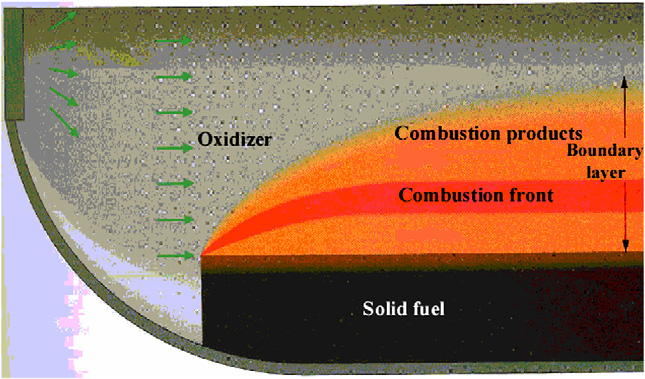 Figure 1 – Reference HRE Combustion Boundary Layer [1]Comparative Evaluation The performance of a rocket can be computed by using the "Ideal Rocket Equation ."This ideal rocket equation is as follows: (3)The ideal rocket equations may be viewed as inserting into the vehicle a velocity increment where g is the acceleration due to gravity,  is the structural weight, Wp is the propellant, and  is the specific impulse, which is defined as the impulse per unit weight of the propellant and can also be viewed as the thrust per unit weight flow rate. This delta-V equation provides a measure of the capability of a vehicle to complete an orbital maneuver. For example, a launch from Cape Canaveral, FL, to low earth orbit may have a delta-V requirement of 7.8 km/s. A vehicle with a delta-V of 7.8 km/s or more would be able to complete this mission profile.Understanding how to increase  will be of our greatest interest for generating the most performance of our design. However, if we only increase specific impulse, we will be ignoring our density impulse (ρp). Large values of achieved imply less propellant to be carried, and large values of ρp imply less inert weight to carry the same propellant weight. In general, it is not possible to obtain propellants with large values of both and ρp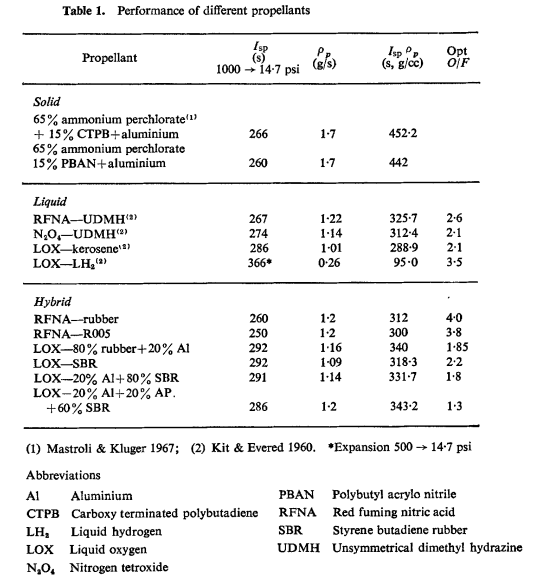 Figure 2 – Performance of different propellantsFigure 2 shows the values of ρp, , ρp, and (O/F)opt for several different propellant combinations. (O/F)opt is the weight ratio of the oxidizer-to-fuel needed to reach the maximum specific impulse for the propellant. Figure 2 propellant combinations represent those that are available for manufacturing. From Figure 2, we can see that solid propellants generally have a lower specific impulse than liquid propellants. We can also observe that Figure 2 shows hybrid engines have a higher  and lower (Opt)O/F. Thus, this would tell us that the hybrid engine design would be a better solution for our goal of high performance and efficiency. Figure 3 – Characteristics of various propulsion systemsAnother topic of consideration is the logistics of handling and transportation of propellants. Evaluation of the different options will help determine the overall feasibility of costs. Hybrids appear distinctly superior to solids and marginally better compared to liquids. Solid propellants pose a severe hazard during transpiration due to severe vibrations' potential for catastrophic failure. One would then assume the same would be valid for hybrid rocket engines, but since the solid 'fuel' in a hybrid engine has very little to no oxidizers or other non-polymeric substances embedded in it, it is highly elastomeric and can stand much greater vibration. Another important point concerns the problem of high-frequency combustion instability. In recent times, however, the problem is significant; high-frequency instability (frequencies up to 5-6 kHz and amplitudes of about 2-10 % of mean pressure) appears to be present in the existing weapon systems (Karnesky & Colucci 1975). Liquid engines can be prone to similar problems when they experience high-frequency instability during their development. Significant engineering time and money are spent on engineering out the vibration concerns for the liquid engine design. Hybrid engines during development have not shown any of the similar vibration failure modes as the liquid and solid rocket engine design. We will next look at the mass flow rate of the different rocket designs.  (4) (5) (6)Where Ab is the burning area,  is the oxidizer flow rate,  is the fuel flow rate,  is the linear burning rate, and  is the linear regression rate. Though the terms  and both refer to the same combustion rate,  applies to solid propellants where the deflagration occurs autonomously of the external oxidizer. In contrast,  applies to hybrid propellants when the fuel regresses due to the heat flux from the diffusion flame or hot gases. The dependence of the terms  and on parameters like pressure and mass flux is governed by mixing and chemical reactions. The more mass we can flow through the exhaust, the higher the specific impulse we generate and the higher delta-V we can achieve.Since solid propellants have finely mixed fuel and oxidizers, the   is vital for the chemical reaction rate. The chemical reaction depends strongly on pressure, as the location of the combustion zone will move with respect to the surface. Due to abnormalities in manufacturing and changes in volume, the burning rate of solid propellants depends strongly on pressure. This dependence empirically represents most propellants in the acceptable pressure range as , where and n are constants. Typical values of and n can be referred to in Figure 3. The constants can be altered by introducing small amounts of modifiers to the chemical makeup in the solid propellants. The pre-mixed state of fuel and oxidizer causes the propellant to burn along all the exposed surfaces of the propellant. If any minor manufacturing defects (such as a crack) in the propellant are present, the mass production rate will become much more prominent than designed. Thus, this could lead to a pressure vs. time curve that the vehicle was not designed to handle. The result could lead to the events of a complete failure. The combustion process of the liquid rocket engine can be more complex than that of the solid rocket engine. The combustion process of a liquid engine injects the propellants into the combustion chamber. The fuel and oxidizer react intensely if the propellants are hypergolic or atomize to help quick vaporization. Chemical reactions occur in the gas phase, leading to the generation of hot gases after the vaporized components get mixed. The liquid rocket engine processes involve mixing, vaporization, and chemical reaction; we will see that vaporization is taken to be the rate-limiting mechanism for determining the overall parameters of the engine design. One of the significant variables to consider in the combustion chamber is droplet spray vaporization in the hot gaseous environment. This process is diffusion-controlled; therefore, the effects of kinetics will be secondary. When injecting the fuel and oxidizer, improper timing can result in a failure mode with liquid rocket engines. The development of high thrust liquid rocket engines is beset with the severe problem of combustion instability due to high frequencies. Although the present state-of-the-art permits trying some solutions, removing instabilities is considered very time and money consuming.The hybrid rocket engine process in a hybrid rocket combustion chamber creates the combustion in the boundary layer close to the solid fuel surface (figure 1). The initial combustion phase consists of the processes of entrenchment of the liquid oxidizer on the fuel surface and its vaporization. Since the process is diffusion-dominated, chemical kinetics and pressure have a relatively more minor impact on the engine's performance. This process is the limiting factor in a solid rocket engine design. Hybrid rocket fuels often drive multi-port fuel grains. Multi-port fuel grains have poor volumetric efficiency and structural deficiencies. Exploring some of the features in Figure 3, we can determine that the O/F performance of a hybrid engine is not constant throughout flight. Using the equation in [3], we can express O/F in terms of the inner diameter of the cylindrical fuel block burning from inside outwards as    (7)where d is equal to the inner diameter of the port and L is the length of the fuel. If n=0.5, as in the ease of laminar flow, O/F is a constant and does not change during the combustion process. If n = 0.8, as in the case of turbulent flow, the value of O/F increases during the firing, showing that the products become oxidizer-rich during the combustion process. Since the O/F is changing during the combustion process, the specific impulse of the system is also changing. One of the potential options is to fix the initial operating point on a slightly fuel-rich side so that when the operating point moves to the oxidizer-rich side, the specific impulse does not vary by more than 1-2%. Another option to maintain a constant O/F level is to use two oxidizer injection points, one near the head end and the other near the exhaust end. At the beginning of the combustion process, the burning is fuel-rich, and exhaust end injection is used to optimize it. At the end of the combustion process, the end of the fuel block tends towards oxidizer-richness, so exhaust end injection is reduced to maintain the same O/F level. The second feature of the hybrid rocket engine design is the low explosion hazard during storage, transportation, and combustion. The hybrid has the solid fuel and liquid oxidizers separately stored, which is different from the solid rocket engine design. Since the two are separate, it is nearly impossible for an accidental agitation that could ignite the engine. In an accidental agitation, the solid rocket engine can burn by itself, whereas the fuel in the hybrid rocket must receive an oxidizer for its combustion. The fire hazard of the hybrid is more minor than that of liquid rocket engines because, in the event of an explosion, the liquids of a liquid rocket are free to flow and get mixed up. The hybrid rocket fuel and oxidizer have greater miscibility to large-scale mixing since the fuel is in the form of a solid. Another comparison to solid is that any defects from manufacturing, such as cracks, could lead to catastrophic failure, which is not true for hybrids. We will notice that the regression of the fuel occurs under the action of a heat flux from the combustion front. Thus, any fuel area that experiences less heat will regress less comparatively. The third feature of the hybrid rocket engine concerns the sensitivity of the regression rate to the compounds of fuel. A solid rocket engine cannot perform as designed when the compounds or manufacturing are not made to the specifications of the chemical makeup. If this is off, it can lead to total failure. This is not the same for the hybrid rocket engine design. The regression rate is negligibly dependent on the nature of fuels, even when they are different. We can summarize the importance of the O/F ratio as we compare it to the temperature inside the chamber. As the temperature reaches the peak value, we can be closest to our stoichiometric condition. With this condition, we can compare the specific impulse and determine if we have the best performance at our most efficient point.It is hard to understand why hybrid engines have not been used in any large-scale launch vehicle system despite presenting the advantages discussed above. A study of early literature reveals that the answer lies more in history than in technology. Promising developmental work on hybrid engines was completed in 1963-1964. The USA had developed solid/liquid engines with thrust levels far exceeding that of hybrid engines (Figure 4)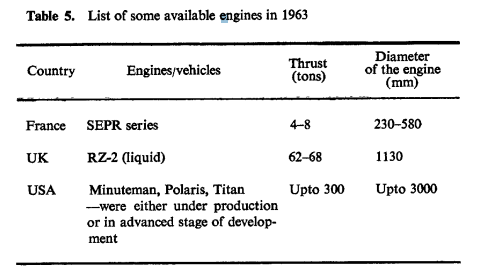 Figure 4 – Engines available in 1963These time periods were a strategic competition between the USA and the USSR to build larger and larger thrust engines for military applications. This conflict led to increased investments in current technological systems that were difficult to obtain sufficient investments into new propulsion systems. One could determine that the future of hybrid rockets, as with any other propulsion system, is difficult to predict because political factors interfere with technical factors. Significant investments have already been spent developing liquid and solid propellant rockets. It is difficult to imagine a similar effort for hybrid propulsion systems now. Our collective understanding of an engineered system is closely related to the amount of money spent. We could conclude that if the investments were made for hybrids instead of solid or rocket, we would have the same understanding of hybrids as we do now of solid and liquid rocket engine designs. We would then be asking whether it was of interest to develop solid or liquid motors. However, this is not a valid reason to ignore hybrid rockets now. The potential performance and multiple outlined benefits argue persuasively for increasing investment and a continuation of the current program of research and development.AnalysisHybrid rocket engines are designed with a low regression rate. It is helpful to analyze some of the different configurations to help minimize the impact of the low regression rate on the rocket engine's performance. A mixture of hydrocarbons, wood, wax, and other fuels was used to study the hybrid rocket engine design. It is to be noted that acryl and polyethylene are still used for laboratory experiments. More common is using Hydroxyl-terminated polybutadiene (HTPB) as it is safe, easy to obtain, and a mixture of resin and curing agent. This agent can be further mixed with other chemicals to increase the mechanical strength of the load, density, and other powders to alter the performance. Rocket fuels using HTPB/LOX as a solid fuel obtain a specific impulse greater than solid rocket engines but lower than liquid fuel engines such as LO2/LH2.	HTPB/LOX ensures the performance of the rocket engine will be close to the LOX/kerosene combination. However, reviewing HTPB/LOX further, we can determine it is an expensive fuel, expensive on a large scale, and has an environmental impact.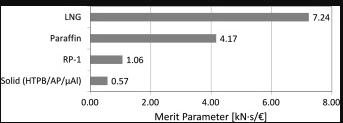 Figure 5 – Merit Performance [9]Table 1 – Reference Data for Different Fuels [9]“Is, vacuum, gravity acceleration, and density are used to calculate volumetric specific impulse as [kN s/m3]. Density is used to calculate cost per unit volume from cost per unit mass. Considering a merit parameter [kN·s/€], paraffin fuels give a value of 4.17, which is approximately four times RP-1 (1.06) and eight times HTPB/AP/µAl solid fuels (0.57). With a value of 7.24, LNG has the highest merit, but this calculation does not consider the significant additional system and management costs related to cryogenic liquid fuels.” [9] A further investigation into Paraffin is needed to compare more of the performance numbers of the fuel. This investigation proves that the Paraffin outperforms solid fuels, which are commonly used for low earth orbit satellite deployment, and is cheaper costs. We can see this evaluation further in Figure 1, which depicts the merit performance as a performance per dollar chart. Using the NASA CEA model, the analysis can be complete to compare the solid, liquid, and hybrid rocket performance parameters. Using the NASA CEA tool, the pressure will be kept as a constant of 8bar of pressure. The supersonic area ratio will be kept at 8. Fuel and oxidizer will be held at 100% weight during the combustion process. The option that will be changing is the O/F ratio better to understand the best performance for the different engine types. The O/F ratio will be changed from 1 to 8 in increments of 8.Figure 6 – LH/LOX O/F PerformanceFigure 7 – Paraffin Wax N2O O/F PerformanceFigure 8 – ALNH4CLO4(I) O/F PerformanceTable 2 – O/F PerformanceFigure 9 – ISP PerformanceFigure 9 – CSTAR PerformanceThe data shows that the performance numbers for the LH/LOX option are showing better performance for the ISP, CSTAR, and IVAC. However, since this engine is very efficient, we know that it does not maintain the same thrust levels as the solid rocket. We can note this by real-world examples of the Space Launch System (SLS). Noting from the solid rocket is that it performs similarly on paper to the paraffin wax model. We can note that the two engines are similar in performance, with an O/F ratio of 8 for paraffin wax and 3 for the ALNH4CLO4(I) model. The two designs have similar Isp (Ivac) and CSTAR performance numbers.While we can note that the specific impulse is higher for the LH/LOX engine design, we note from Figure 2 that the energy density is also a factor. When we evaluate the energy density multiplied by the specific impulse, we can see that the hybrid rocket engine's performance surpasses the liquid rocket design but less than the solid rocket design. We can note that we will see similar thrusts to the solid rocket engine with more safety and the ability to throttle the engines.The other conclusion from this data is that the paraffin wax model did not level off like the other two designs. We can determine from the paraffin wax model that the performance increases as the O/F ratio increases. This means that while the other two designs are best performing in a range of 2-4 O/F ratio, the paraffin wax model needs further analysis to determine the best O/F ratio. We can note that the range between the numbers as the O/F was decreasing, which would point us to being close to the peak performance of the design.ConclusionA review of hybrid propulsion systems has been presented from the point of view of research and development. A review of the CEA model indicates that the hybrid rocket engine with a relatively common item can perform as well as a solid rocket engine design. We can note this because the paraffin wax option had a similar ISP to the solid rocket engine design. Based on our research, we determined that large-impulse systems are technically feasible and economically viable for the solid rocket engine design. Further research and development are needed to investigate the hybrid design further to determine what fuels will be of the most performance and scalability for manufacture. The reasons for overlooking the development of the hybrid propulsion system have been brought out to be more historical than technical. ReferencesHybrid rocket engines: The benefits and prospects; NA. Davydenko, R.G. Gollender, A.M. Gubertov ∗, V.V. Mironov, N.N. VolkovPerformance Modeling of a Paraffin Wax / Nitrous Oxide Hybrid Rocket Motor Bernard Geneviève 1 , Michael J. Brooks 2 , Jean-François P. Pitot de la Beaujardiere 3 , and Lance W. Roberts 4 School of Mechanical Engineering, University of KwaZulu-Natal, Durban, 4041, South AfricaGiuseppe Leccese, Daniele Bianchi, Francesco Nasuti, Keith Javier Stober, Pavan Narsai, Brian Joseph Cantwell,Experimental and numerical methods for radiative wall heat flux predictions in Paraffin–based hybrid rocket engines, Acta Astronautica, Volume 158, 2019, Pages 304-312, ISSN 0094-5765V.B. Betelin, A.G. Kushnirenko, N.N. Smirnov, V.F. Nikitin, V.V. Tyurenkova, L.I. Stamov,Numerical investigations of hybrid rocket engines, Acta Astronautica, Volume 144, 2018, Pages 363-370, ISSN 0094-5765Leccese, Giuseppe, et al. "Experimental and Numerical Methods for Radiative Wall Heat Flux Predictions in paraffin-based Hybrid Rocket Engines." Acta Astronautica, vol. 158, 2019, pp. 304-312.Sunil, Rahul, et al. "Combustion and Propulsive Characteristics of Potential Hybrid Rocket Propellant." IOP Conference Series. Materials Science and Engineering, vol. 912, no. 4, 2020, pp. 42023.Adrian-Nicolae, BUTURACHE, and The Bucharest University of Economic Studies, Doctoral School of Economic Cybernetics and Statistics, 11st Tache Ionescu Street, 010351, Bucharest 1, Romania. "Performances Study of a Hybrid Rocket Engine." INCAS Bulletin, vol. 10, no. 2, 2018, pp. 173-184.Kobald, Mario, Isabella Verri, and Stefan Schlechtriem. "Theoretical and Experimental Analysis of Liquid Layer Instability in Hybrid Rocket Engines." CEAS Space Journal, vol. 7, no. 1, 2015, pp. 11-22.Mazzetti, Alessandro, Laura Merotto, and Giordano Pinarello. "Paraffin-Based Hybrid Rocket Engines Applications: A Review and a Market Perspective." Acta Astronautica, vol. 126, 2016, pp. 286-297.Di Martino, G. D., et al. "Two-Hundred-Newton Laboratory-Scale Hybrid Rocket Testing for Paraffin Fuel-Performance Characterization." Journal of Propulsion and Power, vol. 35, no. 1, 2019, pp. 224-235.“Propulsion System.” NASA, NASA, https://www.grc.nasa.gov/www/k-12/rocket/rocket.html#:~:text=There%20are%20two%20main%20categories,the%20nozzle%20where%20burning%20occurs. Sutton, George Paul, and Oscar Biblarz. Rocket Propulsion Elements. Seventh ed., J. Wiley & Sons, 2017. MUKUNDA, H. S., V. K. JAIN, and P. J. PAUL. "A Review of Hybrid Rockets - Present Status and Future Potential." Indian Academy of Sciences, Proceedings, Section C: Engineering Sciences, vol. C 2, 1979, pp. 215-242.Appendix Design FactorsSolid RocketLiquid rocketHybrid RocketGood BestGoodPressure DependenceDependentDependentNot dependentThrottleabilityNoneFullFullSafety/TransportationLarge RiskLarge RiskLess RiskCostMediumHighMediumFuel ResearchHighHighLowThrustHighMediumTheoretically HighLNGParaffinRP-1Solid (HTPB/AP/ µAl)Is, vacuum[s]369340358290Density [kg/m3]82090010301770Cost per unit mass [€/kg].50.83.35Gravity acceleration [m/s2]9.819.819.819.819.81Liquid (LH/LOX)Liquid (LH/LOX)Liquid (LH/LOX)Liquid (LH/LOX)Liquid (LH/LOX)Liquid (LH/LOX)O/fIsp, M/SECCSTAR, M/SECIvac, M/SECT (K) CHAMBERCp Chamber13241.520923420977.497.810723682.72363.13907.31797.256.271933800.52424.54064.12430.886.117143974.42405.14091.52853.87.603153719.12340.24046.83102.1510.006163600.822583954.43233.1412.610773465.82173.13829.83287.2913.964583338.12093.13693.63295.7413.5129Hybrid (Paraffin/NOX)Hybrid (Paraffin/NOX)Hybrid (Paraffin/NOX)Hybrid (Paraffin/NOX)Hybrid (Paraffin/NOX)Hybrid (Paraffin/NOX)O/fIsp, M/SECCSTAR, M/SECIvac, M/SECT (K) CHAMBERCp Chamber11536.3964.91692.81027.928.162121682.11057.518541161.325.606931757.81106.31933.11287.792.817441883.51211.920461736.301.668452048.81309.52196.42174.591.6805621441367.92302.82494.931.8008722061406.22373.92704.902.2288822421422.82419.72784.433.169792243.71410.92436.52771.533.458102194.51385.12375.62717.073.1421112136.41354.22305.52641.702.6917122079.51321.62239.22555.102.3403132025.81289.32177.82463.362.0198141975.91258.62121.32371.021.8245151926.61229.92069.22281.251.6929Solid (AL/NH4CLO4)Solid (AL/NH4CLO4)Solid (AL/NH4CLO4)Solid (AL/NH4CLO4)Solid (AL/NH4CLO4)Solid (AL/NH4CLO4)O/fIsp, M/SECCSTAR, M/SECIvac, M/SECT (K) CHAMBERCp Chamber12194.413722442.53980.1110.450322406.61504.72679.13974.3220.226332455.41537.02726.73853.8114.262042463.11543.22731.73730.4510.715052459.71541.72725.63625.138.839262452.81537.92715.93537.927.705172444.91533.22704.93465.466.941682436.91528.52693.73404.566.3890*******************************************************************************         NASA-GLENN CHEMICAL EQUILIBRIUM PROGRAM CEA2, FEBRUARY 5, 2004                   BY  BONNIE MCBRIDE AND SANFORD GORDON      REFS: NASA RP-1311, PART I, 1994 AND NASA RP-1311, PART II, 1996 ******************************************************************************* ### CEA analysis performed on Sat 23-Apr-2022 16:14:04 # Problem Type: "Rocket" (Infinite Area Combustor) prob case=_______________9924 ro equilibrium # Pressure (1 value): p,bar= 8 # Supersonic Area Ratio (1 value): supar= 8 # Oxidizer/Fuel Wt. ratio (8 values): o/f= 1, 2, 3, 4, 5, 6, 7, 8 # You selected the following fuels and oxidizers: reac fuel H2(L)             wt%=100.0000 oxid O2(L)             wt%=100.0000 # You selected these options for output: # short version of output output short # Proportions of any products will be expressed as Mass Fractions. output massf # Heat will be expressed as siunits output siunits # Input prepared by this script:/var/www/sites/cearun.grc.nasa.gov/cgi-bin/CEARU N/prepareInputFile.cgi ### IMPORTANT:  The following line is the end of your CEA input file! end              THEORETICAL ROCKET PERFORMANCE ASSUMING EQUILIBRIUM           COMPOSITION DURING EXPANSION FROM INFINITE AREA COMBUSTOR Pin =   116.0 PSIA CASE = _______________             REACTANT                    WT FRACTION      ENERGY      TEMP                                          (SEE NOTE)     KJ/KG-MOL      K   FUEL        H2(L)                        1.0000000     -9012.000     20.270 OXIDANT     O2(L)                        1.0000000    -12979.000     90.170 O/F=    1.00000  %FUEL= 50.000000  R,EQ.RATIO= 7.936683  PHI,EQ.RATIO= 7.936683                 CHAMBER   THROAT     EXIT Pinf/P            1.0000   1.8745   93.669 P, BAR            8.0000   4.2677  0.08541 T, K              977.49   826.58   281.10 RHO, KG/CU M    3.9686-1 2.5036-1 1.4747-2 H, KJ/KG        -2438.06 -3604.54 -7691.60 U, KJ/KG        -4453.89 -5309.16 -8270.77 G, KJ/KG        -41166.4 -36353.9 -18828.6 S, KJ/(KG)(K)    39.6202  39.6202  39.6202 M, (1/n)           4.032    4.032    4.035 MW, MOL WT         4.032    4.032    4.032 (dLV/dLP)t      -1.00000 -1.00000 -1.14313 (dLV/dLT)p        1.0000   1.0000   3.7385 Cp, KJ/(KG)(K)    7.8107   7.6564 115.2339 GAMMAs            1.3587   1.3686   1.1195 SON VEL,M/SEC     1655.0   1527.4    805.2 MACH NUMBER        0.000    1.000    4.026 PERFORMANCE PARAMETERS Ae/At                      1.0000   8.0000 CSTAR, M/SEC               2092.0   2092.0 CF                         0.7301   1.5494 Ivac, M/SEC                2643.4   3420.1 Isp, M/SEC                 1527.4   3241.5 MASS FRACTIONS *H2              0.43700  0.43700  0.43700 H2O              0.56300  0.56300  0.55897 H2O(L)           0.00000  0.00000  0.00403  * THERMODYNAMIC PROPERTIES FITTED TO 20000.K NOTE. WEIGHT FRACTION OF FUEL IN TOTAL FUELS AND OF OXIDANT IN TOTAL OXIDANTS              THEORETICAL ROCKET PERFORMANCE ASSUMING EQUILIBRIUM           COMPOSITION DURING EXPANSION FROM INFINITE AREA COMBUSTOR Pin =   116.0 PSIA CASE = _______________             REACTANT                    WT FRACTION      ENERGY      TEMP                                          (SEE NOTE)     KJ/KG-MOL      K   FUEL        H2(L)                        1.0000000     -9012.000     20.270 OXIDANT     O2(L)                        1.0000000    -12979.000     90.170 O/F=    2.00000  %FUEL= 33.333333  R,EQ.RATIO= 3.968341  PHI,EQ.RATIO= 3.968341                 CHAMBER   THROAT     EXIT Pinf/P            1.0000   1.8301   84.200 P, BAR            8.0000   4.3714  0.09501 T, K             1797.25  1570.14   601.42 RHO, KG/CU M    3.2375-1 2.0250-1 1.1491-2 H, KJ/KG        -1760.57 -3158.02 -8541.86 U, KJ/KG        -4231.63 -5316.72 -9368.70 G, KJ/KG        -58531.6 -52755.3 -27539.2 S, KJ/(KG)(K)    31.5878  31.5878  31.5878 M, (1/n)           6.047    6.048    6.048 MW, MOL WT         6.047    6.048    6.048 (dLV/dLP)t      -1.00003 -1.00000 -1.00000 (dLV/dLT)p        1.0008   1.0001   1.0000 Cp, KJ/(KG)(K)    6.2719   6.0415   5.1406 GAMMAs            1.2813   1.2947   1.3651 SON VEL,M/SEC     1779.4   1671.8   1062.4 MACH NUMBER        0.000    1.000    3.466 PERFORMANCE PARAMETERS Ae/At                      1.0000   8.0000 CSTAR, M/SEC               2363.1   2363.1 CF                         0.7075   1.5585 Ivac, M/SEC                2963.0   3907.3 Isp, M/SEC                 1671.8   3682.7 MASS FRACTIONS *H               0.00002  0.00000  0.00000 *H2              0.24932  0.24933  0.24934 H2O              0.75066  0.75066  0.75066 *OH              0.00001  0.00000  0.00000  * THERMODYNAMIC PROPERTIES FITTED TO 20000.K NOTE. WEIGHT FRACTION OF FUEL IN TOTAL FUELS AND OF OXIDANT IN TOTAL OXIDANTS              THEORETICAL ROCKET PERFORMANCE ASSUMING EQUILIBRIUM           COMPOSITION DURING EXPANSION FROM INFINITE AREA COMBUSTOR Pin =   116.0 PSIA CASE = _______________             REACTANT                    WT FRACTION      ENERGY      TEMP                                          (SEE NOTE)     KJ/KG-MOL      K   FUEL        H2(L)                        1.0000000     -9012.000     20.270 OXIDANT     O2(L)                        1.0000000    -12979.000     90.170 O/F=    3.00000  %FUEL= 25.000000  R,EQ.RATIO= 2.645561  PHI,EQ.RATIO= 2.645561                 CHAMBER   THROAT     EXIT Pinf/P            1.0000   1.7947   73.602 P, BAR            8.0000   4.4577  0.10869 T, K             2430.88  2185.45   971.32 RHO, KG/CU M    3.1824-1 1.9760-1 1.0852-2 H, KJ/KG        -1421.83 -2815.97 -8643.89 U, KJ/KG        -3935.65 -5071.83 -9645.44 G, KJ/KG        -66034.5 -60905.0 -34461.5 S, KJ/(KG)(K)    26.5799  26.5799  26.5799 M, (1/n)           8.040    8.055    8.064 MW, MOL WT         8.040    8.055    8.064 (dLV/dLP)t      -1.00145 -1.00053 -1.00000 (dLV/dLT)p        1.0337   1.0136   1.0000 Cp, KJ/(KG)(K)    6.1171   5.5380   4.2399 GAMMAs            1.2183   1.2360   1.3213 SON VEL,M/SEC     1750.0   1669.8   1150.4 MACH NUMBER        0.000    1.000    3.304 PERFORMANCE PARAMETERS Ae/At                      1.0000   8.0000 CSTAR, M/SEC               2424.5   2424.5 CF                         0.6887   1.5675 Ivac, M/SEC                3020.8   4064.1 Isp, M/SEC                 1669.8   3800.5 MASS FRACTIONS *H               0.00064  0.00024  0.00000 *H2              0.15494  0.15528  0.15550 H2O              0.84301  0.84409  0.84450 *O               0.00001  0.00000  0.00000 *OH              0.00139  0.00038  0.00000  * THERMODYNAMIC PROPERTIES FITTED TO 20000.K NOTE. WEIGHT FRACTION OF FUEL IN TOTAL FUELS AND OF OXIDANT IN TOTAL OXIDANTS              THEORETICAL ROCKET PERFORMANCE ASSUMING EQUILIBRIUM           COMPOSITION DURING EXPANSION FROM INFINITE AREA COMBUSTOR Pin =   116.0 PSIA CASE = _______________             REACTANT                    WT FRACTION      ENERGY      TEMP                                          (SEE NOTE)     KJ/KG-MOL      K   FUEL        H2(L)                        1.0000000     -9012.000     20.270 OXIDANT     O2(L)                        1.0000000    -12979.000     90.170 O/F=    4.00000  %FUEL= 20.000000  R,EQ.RATIO= 1.984171  PHI,EQ.RATIO= 1.984171                 CHAMBER   THROAT     EXIT Pinf/P            1.0000   1.7592   64.777 P, BAR            8.0000   4.5475  0.12350 T, K             2853.80  2644.42  1366.32 RHO, KG/CU M    3.3428-1 2.0646-1 1.0957-2 H, KJ/KG        -1218.59 -2516.34 -8417.49 U, KJ/KG        -3611.80 -4718.97 -9544.57 G, KJ/KG        -67618.3 -64044.6 -40207.9 S, KJ/(KG)(K)    23.2672  23.2672  23.2672 M, (1/n)           9.915    9.982   10.079 MW, MOL WT         9.915    9.982   10.079 (dLV/dLP)t      -1.00833 -1.00487 -1.00000 (dLV/dLT)p        1.1711   1.1070   1.0001 Cp, KJ/(KG)(K)    7.6031   6.5322   3.8550 GAMMAs            1.1668   1.1784   1.2723 SON VEL,M/SEC     1671.0   1611.1   1197.5 MACH NUMBER        0.000    1.000    3.169 PERFORMANCE PARAMETERS Ae/At                      1.0000   8.0000 CSTAR, M/SEC               2405.1   2405.1 CF                         0.6698   1.5776 Ivac, M/SEC                2978.2   4091.5 Isp, M/SEC                 1611.1   3794.4 MASS FRACTIONS *H               0.00246  0.00152  0.00000 *H2              0.09763  0.09812  0.09920 H2O              0.88575  0.89323  0.90080 *O               0.00036  0.00012  0.00000 *OH              0.01350  0.00691  0.00000 *O2              0.00030  0.00010  0.00000  * THERMODYNAMIC PROPERTIES FITTED TO 20000.K NOTE. WEIGHT FRACTION OF FUEL IN TOTAL FUELS AND OF OXIDANT IN TOTAL OXIDANTS              THEORETICAL ROCKET PERFORMANCE ASSUMING EQUILIBRIUM           COMPOSITION DURING EXPANSION FROM INFINITE AREA COMBUSTOR Pin =   116.0 PSIA CASE = _______________             REACTANT                    WT FRACTION      ENERGY      TEMP                                          (SEE NOTE)     KJ/KG-MOL      K   FUEL        H2(L)                        1.0000000     -9012.000     20.270 OXIDANT     O2(L)                        1.0000000    -12979.000     90.170 O/F=    5.00000  %FUEL= 16.666667  R,EQ.RATIO= 1.587337  PHI,EQ.RATIO= 1.587337                 CHAMBER   THROAT     EXIT Pinf/P            1.0000   1.7369   57.120 P, BAR            8.0000   4.6060  0.14006 T, K             3102.15  2929.41  1772.77 RHO, KG/CU M    3.6018-1 2.2201-1 1.1490-2 H, KJ/KG        -1083.09 -2268.59 -7998.80 U, KJ/KG        -3304.20 -4343.26 -9217.76 G, KJ/KG        -66005.7 -63575.9 -45099.8 S, KJ/(KG)(K)    20.9282  20.9282  20.9282 M, (1/n)          11.613   11.740   12.092 MW, MOL WT        11.613   11.740   12.092 (dLV/dLP)t      -1.02148 -1.01559 -1.00013 (dLV/dLT)p        1.4182   1.3200   1.0041 Cp, KJ/(KG)(K)   10.0061   8.7785   3.7134 GAMMAs            1.1395   1.1428   1.2293 SON VEL,M/SEC     1590.9   1539.8   1224.1 MACH NUMBER        0.000    1.000    3.038 PERFORMANCE PARAMETERS Ae/At                      1.0000   8.0000 CSTAR, M/SEC               2340.2   2340.2 CF                         0.6580   1.5892 Ivac, M/SEC                2887.2   4046.8 Isp, M/SEC                 1539.8   3719.1 MASS FRACTIONS *H               0.00390  0.00302  0.00004 HO2              0.00001  0.00001  0.00000 *H2              0.06103  0.06081  0.06164 H2O              0.88730  0.90379  0.93825 *O               0.00278  0.00152  0.00000 *OH              0.04143  0.02884  0.00008 *O2              0.00355  0.00201  0.00000  * THERMODYNAMIC PROPERTIES FITTED TO 20000.K NOTE. WEIGHT FRACTION OF FUEL IN TOTAL FUELS AND OF OXIDANT IN TOTAL OXIDANTS              THEORETICAL ROCKET PERFORMANCE ASSUMING EQUILIBRIUM           COMPOSITION DURING EXPANSION FROM INFINITE AREA COMBUSTOR Pin =   116.0 PSIA CASE = _______________             REACTANT                    WT FRACTION      ENERGY      TEMP                                          (SEE NOTE)     KJ/KG-MOL      K   FUEL        H2(L)                        1.0000000     -9012.000     20.270 OXIDANT     O2(L)                        1.0000000    -12979.000     90.170 O/F=    6.00000  %FUEL= 14.285714  R,EQ.RATIO= 1.322780  PHI,EQ.RATIO= 1.322780                 CHAMBER   THROAT     EXIT Pinf/P            1.0000   1.7258   51.077 P, BAR            8.0000   4.6354  0.15663 T, K             3233.14  3082.75  2152.83 RHO, KG/CU M    3.9072-1 2.4063-1 1.2299-2 H, KJ/KG         -986.31 -2070.23 -7469.06 U, KJ/KG        -3033.81 -3996.61 -8742.57 G, KJ/KG        -63029.0 -61227.0 -48781.1 S, KJ/(KG)(K)    19.1896  19.1896  19.1896 M, (1/n)          13.129   13.306   14.055 MW, MOL WT        13.129   13.306   14.055 (dLV/dLP)t      -1.03876 -1.03197 -1.00201 (dLV/dLT)p        1.7341   1.6350   1.0553 Cp, KJ/(KG)(K)   12.6107  11.6533   4.3422 GAMMAs            1.1265   1.1253   1.1761 SON VEL,M/SEC     1518.7   1472.4   1223.8 MACH NUMBER        0.000    1.000    2.942 PERFORMANCE PARAMETERS Ae/At                      1.0000   8.0000 CSTAR, M/SEC               2258.0   2258.0 CF                         0.6521   1.5947 Ivac, M/SEC                2780.7   3954.4 Isp, M/SEC                 1472.4   3600.8 MASS FRACTIONS *H               0.00417  0.00353  0.00038 HO2              0.00005  0.00003  0.00000 *H2              0.03825  0.03723  0.03467 H2O              0.85808  0.88043  0.96190 H2O2             0.00001  0.00001  0.00000 *O               0.00843  0.00601  0.00004 *OH              0.07452  0.06025  0.00291 *O2              0.01650  0.01251  0.00010  * THERMODYNAMIC PROPERTIES FITTED TO 20000.K NOTE. WEIGHT FRACTION OF FUEL IN TOTAL FUELS AND OF OXIDANT IN TOTAL OXIDANTS              THEORETICAL ROCKET PERFORMANCE ASSUMING EQUILIBRIUM           COMPOSITION DURING EXPANSION FROM INFINITE AREA COMBUSTOR Pin =   116.0 PSIA CASE = _______________             REACTANT                    WT FRACTION      ENERGY      TEMP                                          (SEE NOTE)     KJ/KG-MOL      K   FUEL        H2(L)                        1.0000000     -9012.000     20.270 OXIDANT     O2(L)                        1.0000000    -12979.000     90.170 O/F=    7.00000  %FUEL= 12.500000  R,EQ.RATIO= 1.133812  PHI,EQ.RATIO= 1.133812                 CHAMBER   THROAT     EXIT Pinf/P            1.0000   1.7215   47.768 P, BAR            8.0000   4.6470  0.16748 T, K             3287.29  3146.55  2396.56 RHO, KG/CU M    4.2352-1 2.6074-1 1.3278-2 H, KJ/KG         -913.72 -1910.46 -6919.74 U, KJ/KG        -2802.65 -3692.66 -8181.09 G, KJ/KG        -59578.2 -58063.2 -49688.5 S, KJ/(KG)(K)    17.8459  17.8459  17.8459 M, (1/n)          14.470   14.680   15.798 MW, MOL WT        14.470   14.680   15.798 (dLV/dLP)t      -1.05216 -1.04634 -1.01177 (dLV/dLT)p        1.9741   1.9051   1.3037 Cp, KJ/(KG)(K)   13.9645  13.4953   7.3859 GAMMAs            1.1213   1.1185   1.1228 SON VEL,M/SEC     1455.4   1411.9   1190.0 MACH NUMBER        0.000    1.000    2.912 PERFORMANCE PARAMETERS Ae/At                     1.00000   8.0000 CSTAR, M/SEC               2173.1   2173.1 CF                         0.6497   1.5949 Ivac, M/SEC                2674.2   3829.8 Isp, M/SEC                 1411.9   3465.8 MASS FRACTIONS *H               0.00366  0.00318  0.00087 HO2              0.00012  0.00008  0.00000 *H2              0.02455  0.02319  0.01605 H2O              0.81205  0.83567  0.95550 H2O2             0.00002  0.00001  0.00000 *O               0.01540  0.01238  0.00121 *OH              0.09987  0.08636  0.01972 *O2              0.04433  0.03914  0.00666  * THERMODYNAMIC PROPERTIES FITTED TO 20000.K NOTE. WEIGHT FRACTION OF FUEL IN TOTAL FUELS AND OF OXIDANT IN TOTAL OXIDANTS              THEORETICAL ROCKET PERFORMANCE ASSUMING EQUILIBRIUM           COMPOSITION DURING EXPANSION FROM INFINITE AREA COMBUSTOR Pin =   116.0 PSIA CASE = _______________             REACTANT                    WT FRACTION      ENERGY      TEMP                                          (SEE NOTE)     KJ/KG-MOL      K   FUEL        H2(L)                        1.0000000     -9012.000     20.270 OXIDANT     O2(L)                        1.0000000    -12979.000     90.170 O/F=    8.00000  %FUEL= 11.111111  R,EQ.RATIO= 0.992085  PHI,EQ.RATIO= 0.992085                 CHAMBER   THROAT     EXIT Pinf/P            1.0000   1.7205   47.098 P, BAR            8.0000   4.6497  0.16986 T, K             3295.74  3157.26  2449.14 RHO, KG/CU M    4.5695-1 2.8129-1 1.4313-2 H, KJ/KG         -857.26 -1780.40 -6428.64 U, KJ/KG        -2608.01 -3433.39 -7615.41 G, KJ/KG        -56146.7 -54746.6 -47515.4 S, KJ/(KG)(K)    16.7760  16.7760  16.7760 M, (1/n)          15.652   15.881   17.159 MW, MOL WT        15.652   15.881   17.159 (dLV/dLP)t      -1.05543 -1.05009 -1.02021 (dLV/dLT)p        2.0335   1.9759   1.5105 Cp, KJ/(KG)(K)   13.5129  13.2053   9.3160 GAMMAs            1.1200   1.1169   1.1092 SON VEL,M/SEC     1400.3   1358.8   1147.3 MACH NUMBER        0.000    1.000    2.909 PERFORMANCE PARAMETERS Ae/At                      1.0000   8.0000 CSTAR, M/SEC               2093.1   2093.1 CF                         0.6492   1.5948 Ivac, M/SEC                2575.3   3693.6 Isp, M/SEC                 1358.8   3338.1 MASS FRACTIONS *H               0.00293  0.00253  0.00070 HO2              0.00019  0.00013  0.00001 *H2              0.01632  0.01499  0.00709 H2O              0.76082  0.78314  0.90406 H2O2             0.00002  0.00001  0.00000 *O               0.02105  0.01771  0.00406 *OH              0.11333  0.10039  0.03641 *O2              0.08534  0.08109  0.04768  * THERMODYNAMIC PROPERTIES FITTED TO 20000.K NOTE. WEIGHT FRACTION OF FUEL IN TOTAL FUELS AND OF OXIDANT IN TOTAL OXIDANTS****************************************************************************************************************************************************************************************************************************************************************************************************************************         NASA-GLENN CHEMICAL EQUILIBRIUM PROGRAM CEA2, FEBRUARY 5, 2004         NASA-GLENN CHEMICAL EQUILIBRIUM PROGRAM CEA2, FEBRUARY 5, 2004         NASA-GLENN CHEMICAL EQUILIBRIUM PROGRAM CEA2, FEBRUARY 5, 2004         NASA-GLENN CHEMICAL EQUILIBRIUM PROGRAM CEA2, FEBRUARY 5, 2004                   BY  BONNIE MCBRIDE AND SANFORD GORDON                   BY  BONNIE MCBRIDE AND SANFORD GORDON                   BY  BONNIE MCBRIDE AND SANFORD GORDON                   BY  BONNIE MCBRIDE AND SANFORD GORDON      REFS: NASA RP-1311, PART I, 1994 AND NASA RP-1311, PART II, 1996      REFS: NASA RP-1311, PART I, 1994 AND NASA RP-1311, PART II, 1996      REFS: NASA RP-1311, PART I, 1994 AND NASA RP-1311, PART II, 1996      REFS: NASA RP-1311, PART I, 1994 AND NASA RP-1311, PART II, 1996 ******************************************************************************* ******************************************************************************* ******************************************************************************* ******************************************************************************* ### CEA analysis performed on Sat 23-Apr-2022 16:51:06 ### CEA analysis performed on Sat 23-Apr-2022 16:51:06 ### CEA analysis performed on Sat 23-Apr-2022 16:51:06 ### CEA analysis performed on Sat 23-Apr-2022 16:51:06 # Problem Type: "Rocket" (Infinite Area Combustor) # Problem Type: "Rocket" (Infinite Area Combustor) # Problem Type: "Rocket" (Infinite Area Combustor) # Problem Type: "Rocket" (Infinite Area Combustor) prob case=_______________5064 ro equilibrium prob case=_______________5064 ro equilibrium prob case=_______________5064 ro equilibrium prob case=_______________5064 ro equilibrium # Pressure (1 value): # Pressure (1 value): # Pressure (1 value): # Pressure (1 value): p,atm= 8 p,atm= 8 p,atm= 8 p,atm= 8 # Supersonic Area Ratio (1 value): # Supersonic Area Ratio (1 value): # Supersonic Area Ratio (1 value): # Supersonic Area Ratio (1 value): supar= 8 supar= 8 supar= 8 supar= 8 # Oxidizer/Fuel Wt. ratio (8 values): # Oxidizer/Fuel Wt. ratio (8 values): # Oxidizer/Fuel Wt. ratio (8 values): # Oxidizer/Fuel Wt. ratio (8 values): o/f= 1, 2, 3, 4, 5, 6, 7, 8 o/f= 1, 2, 3, 4, 5, 6, 7, 8 o/f= 1, 2, 3, 4, 5, 6, 7, 8 o/f= 1, 2, 3, 4, 5, 6, 7, 8 # You selected the following fuels and oxidizers: # You selected the following fuels and oxidizers: # You selected the following fuels and oxidizers: # You selected the following fuels and oxidizers: reac reac reac reac fuel paraffin          wt%=100.0000 fuel paraffin          wt%=100.0000 fuel paraffin          wt%=100.0000 fuel paraffin          wt%=100.0000 oxid N2O               wt%=100.0000 oxid N2O               wt%=100.0000 oxid N2O               wt%=100.0000 oxid N2O               wt%=100.0000 # You selected these options for output: # You selected these options for output: # You selected these options for output: # You selected these options for output: # short version of output # short version of output # short version of output # short version of output output short output short output short output short # Proportions of any products will be expressed as Mass Fractions. # Proportions of any products will be expressed as Mass Fractions. # Proportions of any products will be expressed as Mass Fractions. # Proportions of any products will be expressed as Mass Fractions. output massf output massf output massf output massf # Heat will be expressed as siunits # Heat will be expressed as siunits # Heat will be expressed as siunits # Heat will be expressed as siunits output siunits output siunits output siunits output siunits # Input prepared by this script:/var/www/sites/cearun.grc.nasa.gov/cgi-bin/CEARU # Input prepared by this script:/var/www/sites/cearun.grc.nasa.gov/cgi-bin/CEARU # Input prepared by this script:/var/www/sites/cearun.grc.nasa.gov/cgi-bin/CEARU # Input prepared by this script:/var/www/sites/cearun.grc.nasa.gov/cgi-bin/CEARU N/prepareInputFile.cgi N/prepareInputFile.cgi N/prepareInputFile.cgi N/prepareInputFile.cgi ### IMPORTANT:  The following line is the end of your CEA input file! ### IMPORTANT:  The following line is the end of your CEA input file! ### IMPORTANT:  The following line is the end of your CEA input file! ### IMPORTANT:  The following line is the end of your CEA input file! end end end end              THEORETICAL ROCKET PERFORMANCE ASSUMING EQUILIBRIUM              THEORETICAL ROCKET PERFORMANCE ASSUMING EQUILIBRIUM              THEORETICAL ROCKET PERFORMANCE ASSUMING EQUILIBRIUM              THEORETICAL ROCKET PERFORMANCE ASSUMING EQUILIBRIUM           COMPOSITION DURING EXPANSION FROM INFINITE AREA COMBUSTOR           COMPOSITION DURING EXPANSION FROM INFINITE AREA COMBUSTOR           COMPOSITION DURING EXPANSION FROM INFINITE AREA COMBUSTOR           COMPOSITION DURING EXPANSION FROM INFINITE AREA COMBUSTOR Pin =   116.0 PSIA Pin =   116.0 PSIA Pin =   116.0 PSIA Pin =   116.0 PSIA CASE = _______________ CASE = _______________ CASE = _______________ CASE = _______________             REACTANT                    WT FRACTION      ENERGY      TEMP             REACTANT                    WT FRACTION      ENERGY      TEMP             REACTANT                    WT FRACTION      ENERGY      TEMP             REACTANT                    WT FRACTION      ENERGY      TEMP                                          (SEE NOTE)     KJ/KG-MOL      K                                            (SEE NOTE)     KJ/KG-MOL      K                                            (SEE NOTE)     KJ/KG-MOL      K                                            (SEE NOTE)     KJ/KG-MOL      K   FUEL        paraffin                     1.0000000  -1860600.000    298.150 FUEL        paraffin                     1.0000000  -1860600.000    298.150 FUEL        paraffin                     1.0000000  -1860600.000    298.150 FUEL        paraffin                     1.0000000  -1860600.000    298.150 OXIDANT     N2O                          1.0000000         0.000      0.000 OXIDANT     N2O                          1.0000000         0.000      0.000 OXIDANT     N2O                          1.0000000         0.000      0.000 OXIDANT     N2O                          1.0000000         0.000      0.000 O/F=    1.00000  %FUEL= 50.000000  R,EQ.RATIO= 9.138527  PHI,EQ.RATIO= 9.138527 O/F=    1.00000  %FUEL= 50.000000  R,EQ.RATIO= 9.138527  PHI,EQ.RATIO= 9.138527 O/F=    1.00000  %FUEL= 50.000000  R,EQ.RATIO= 9.138527  PHI,EQ.RATIO= 9.138527 O/F=    1.00000  %FUEL= 50.000000  R,EQ.RATIO= 9.138527  PHI,EQ.RATIO= 9.138527                 CHAMBER   THROAT     EXIT                 CHAMBER   THROAT     EXIT                 CHAMBER   THROAT     EXIT                 CHAMBER   THROAT     EXIT Pinf/P            1.0000   1.7293   49.334 Pinf/P            1.0000   1.7293   49.334 Pinf/P            1.0000   1.7293   49.334 Pinf/P            1.0000   1.7293   49.334 P, BAR            8.1060   4.6874  0.16431 P, BAR            8.1060   4.6874  0.16431 P, BAR            8.1060   4.6874  0.16431 P, BAR            8.1060   4.6874  0.16431 T, K             1027.92   976.19   721.80 T, K             1027.92   976.19   721.80 T, K             1027.92   976.19   721.80 T, K             1027.92   976.19   721.80 RHO, KG/CU M    2.1582 0 1.3309 0 6.8352-2 RHO, KG/CU M    2.1582 0 1.3309 0 6.8352-2 RHO, KG/CU M    2.1582 0 1.3309 0 6.8352-2 RHO, KG/CU M    2.1582 0 1.3309 0 6.8352-2 H, KJ/KG         -928.66 -1127.88 -2108.83 H, KJ/KG         -928.66 -1127.88 -2108.83 H, KJ/KG         -928.66 -1127.88 -2108.83 H, KJ/KG         -928.66 -1127.88 -2108.83 U, KJ/KG        -1304.24 -1480.08 -2349.21 U, KJ/KG        -1304.24 -1480.08 -2349.21 U, KJ/KG        -1304.24 -1480.08 -2349.21 U, KJ/KG        -1304.24 -1480.08 -2349.21 G, KJ/KG        -10773.7 -10477.4 -9022.00 G, KJ/KG        -10773.7 -10477.4 -9022.00 G, KJ/KG        -10773.7 -10477.4 -9022.00 G, KJ/KG        -10773.7 -10477.4 -9022.00 S, KJ/(KG)(K)     9.5776   9.5776   9.5776 S, KJ/(KG)(K)     9.5776   9.5776   9.5776 S, KJ/(KG)(K)     9.5776   9.5776   9.5776 S, KJ/(KG)(K)     9.5776   9.5776   9.5776 M, (1/n)          22.756   23.045   24.966 M, (1/n)          22.756   23.045   24.966 M, (1/n)          22.756   23.045   24.966 M, (1/n)          22.756   23.045   24.966 MW, MOL WT        14.290   14.263   14.449 MW, MOL WT        14.290   14.263   14.449 MW, MOL WT        14.290   14.263   14.449 MW, MOL WT        14.290   14.263   14.449 (dLV/dLP)t      -1.08636 -1.08399 -1.06375 (dLV/dLP)t      -1.08636 -1.08399 -1.06375 (dLV/dLP)t      -1.08636 -1.08399 -1.06375 (dLV/dLP)t      -1.08636 -1.08399 -1.06375 (dLV/dLT)p        2.1411   2.1535   1.9897 (dLV/dLT)p        2.1411   2.1535   1.9897 (dLV/dLT)p        2.1411   2.1535   1.9897 (dLV/dLT)p        2.1411   2.1535   1.9897 Cp, KJ/(KG)(K)    8.1621   8.3636   7.3598 Cp, KJ/(KG)(K)    8.1621   8.3636   7.3598 Cp, KJ/(KG)(K)    8.1621   8.3636   7.3598 Cp, KJ/(KG)(K)    8.1621   8.3636   7.3598 GAMMAs            1.1349   1.1313   1.1304 GAMMAs            1.1349   1.1313   1.1304 GAMMAs            1.1349   1.1313   1.1304 GAMMAs            1.1349   1.1313   1.1304 SON VEL,M/SEC      652.9    631.2    521.3 SON VEL,M/SEC      652.9    631.2    521.3 SON VEL,M/SEC      652.9    631.2    521.3 SON VEL,M/SEC      652.9    631.2    521.3 MACH NUMBER        0.000    1.000    2.947 MACH NUMBER        0.000    1.000    2.947 MACH NUMBER        0.000    1.000    2.947 MACH NUMBER        0.000    1.000    2.947 PERFORMANCE PARAMETERS PERFORMANCE PARAMETERS PERFORMANCE PARAMETERS PERFORMANCE PARAMETERS Ae/At                      1.0000   8.0000 Ae/At                      1.0000   8.0000 Ae/At                      1.0000   8.0000 Ae/At                      1.0000   8.0000 CSTAR, M/SEC                964.9    964.9 CSTAR, M/SEC                964.9    964.9 CSTAR, M/SEC                964.9    964.9 CSTAR, M/SEC                964.9    964.9 CF                         0.6542   1.5922 CF                         0.6542   1.5922 CF                         0.6542   1.5922 CF                         0.6542   1.5922 Ivac, M/SEC                1189.2   1692.8 Ivac, M/SEC                1189.2   1692.8 Ivac, M/SEC                1189.2   1692.8 Ivac, M/SEC                1189.2   1692.8 Isp, M/SEC                  631.2   1536.3 Isp, M/SEC                  631.2   1536.3 Isp, M/SEC                  631.2   1536.3 Isp, M/SEC                  631.2   1536.3 MASS FRACTIONS MASS FRACTIONS MASS FRACTIONS MASS FRACTIONS CH4              0.07007  0.06906  0.07642 CH4              0.07007  0.06906  0.07642 CH4              0.07007  0.06906  0.07642 CH4              0.07007  0.06906  0.07642 *CO              0.13177  0.10881  0.01517 *CO              0.13177  0.10881  0.01517 *CO              0.13177  0.10881  0.01517 *CO              0.13177  0.10881  0.01517 *CO2             0.05839  0.06717  0.08698 *CO2             0.05839  0.06717  0.08698 *CO2             0.05839  0.06717  0.08698 *CO2             0.05839  0.06717  0.08698 C2H6             0.00001  0.00000  0.00000 C2H6             0.00001  0.00000  0.00000 C2H6             0.00001  0.00000  0.00000 C2H6             0.00001  0.00000  0.00000 *H2              0.03663  0.03605  0.02932 *H2              0.03663  0.03605  0.02932 *H2              0.03663  0.03605  0.02932 *H2              0.03663  0.03605  0.02932 H2O              0.07210  0.07968  0.12369 H2O              0.07210  0.07968  0.12369 H2O              0.07210  0.07968  0.12369 H2O              0.07210  0.07968  0.12369 NH3              0.00040  0.00032  0.00009 NH3              0.00040  0.00032  0.00009 NH3              0.00040  0.00032  0.00009 NH3              0.00040  0.00032  0.00009 *N2              0.31791  0.31798  0.31816 *N2              0.31791  0.31798  0.31816 *N2              0.31791  0.31798  0.31816 *N2              0.31791  0.31798  0.31816 C(gr)            0.31271  0.32092  0.35016 C(gr)            0.31271  0.32092  0.35016 C(gr)            0.31271  0.32092  0.35016 C(gr)            0.31271  0.32092  0.35016  * THERMODYNAMIC PROPERTIES FITTED TO 20000.K  * THERMODYNAMIC PROPERTIES FITTED TO 20000.K  * THERMODYNAMIC PROPERTIES FITTED TO 20000.K  * THERMODYNAMIC PROPERTIES FITTED TO 20000.K NOTE. WEIGHT FRACTION OF FUEL IN TOTAL FUELS AND OF OXIDANT IN TOTAL OXIDANTS NOTE. WEIGHT FRACTION OF FUEL IN TOTAL FUELS AND OF OXIDANT IN TOTAL OXIDANTS NOTE. WEIGHT FRACTION OF FUEL IN TOTAL FUELS AND OF OXIDANT IN TOTAL OXIDANTS NOTE. WEIGHT FRACTION OF FUEL IN TOTAL FUELS AND OF OXIDANT IN TOTAL OXIDANTS              THEORETICAL ROCKET PERFORMANCE ASSUMING EQUILIBRIUM              THEORETICAL ROCKET PERFORMANCE ASSUMING EQUILIBRIUM              THEORETICAL ROCKET PERFORMANCE ASSUMING EQUILIBRIUM              THEORETICAL ROCKET PERFORMANCE ASSUMING EQUILIBRIUM           COMPOSITION DURING EXPANSION FROM INFINITE AREA COMBUSTOR           COMPOSITION DURING EXPANSION FROM INFINITE AREA COMBUSTOR           COMPOSITION DURING EXPANSION FROM INFINITE AREA COMBUSTOR           COMPOSITION DURING EXPANSION FROM INFINITE AREA COMBUSTOR Pin =   116.0 PSIA Pin =   116.0 PSIA Pin =   116.0 PSIA Pin =   116.0 PSIA CASE = _______________ CASE = _______________ CASE = _______________ CASE = _______________             REACTANT                    WT FRACTION      ENERGY      TEMP             REACTANT                    WT FRACTION      ENERGY      TEMP             REACTANT                    WT FRACTION      ENERGY      TEMP             REACTANT                    WT FRACTION      ENERGY      TEMP                                          (SEE NOTE)     KJ/KG-MOL      K                                            (SEE NOTE)     KJ/KG-MOL      K                                            (SEE NOTE)     KJ/KG-MOL      K                                            (SEE NOTE)     KJ/KG-MOL      K   FUEL        paraffin                     1.0000000  -1860600.000    298.150 FUEL        paraffin                     1.0000000  -1860600.000    298.150 FUEL        paraffin                     1.0000000  -1860600.000    298.150 FUEL        paraffin                     1.0000000  -1860600.000    298.150 OXIDANT     N2O                          1.0000000         0.000      0.000 OXIDANT     N2O                          1.0000000         0.000      0.000 OXIDANT     N2O                          1.0000000         0.000      0.000 OXIDANT     N2O                          1.0000000         0.000      0.000 O/F=    2.00000  %FUEL= 33.333333  R,EQ.RATIO= 4.569263  PHI,EQ.RATIO= 4.569263 O/F=    2.00000  %FUEL= 33.333333  R,EQ.RATIO= 4.569263  PHI,EQ.RATIO= 4.569263 O/F=    2.00000  %FUEL= 33.333333  R,EQ.RATIO= 4.569263  PHI,EQ.RATIO= 4.569263 O/F=    2.00000  %FUEL= 33.333333  R,EQ.RATIO= 4.569263  PHI,EQ.RATIO= 4.569263                 CHAMBER   THROAT     EXIT                 CHAMBER   THROAT     EXIT                 CHAMBER   THROAT     EXIT                 CHAMBER   THROAT     EXIT Pinf/P            1.0000   1.7433   49.215 Pinf/P            1.0000   1.7433   49.215 Pinf/P            1.0000   1.7433   49.215 Pinf/P            1.0000   1.7433   49.215 P, BAR            8.1060   4.6499  0.16470 P, BAR            8.1060   4.6499  0.16470 P, BAR            8.1060   4.6499  0.16470 P, BAR            8.1060   4.6499  0.16470 T, K             1161.32  1091.83   816.23 T, K             1161.32  1091.83   816.23 T, K             1161.32  1091.83   816.23 T, K             1161.32  1091.83   816.23 RHO, KG/CU M    1.7639 0 1.0938 0 5.6961-2 RHO, KG/CU M    1.7639 0 1.0938 0 5.6961-2 RHO, KG/CU M    1.7639 0 1.0938 0 5.6961-2 RHO, KG/CU M    1.7639 0 1.0938 0 5.6961-2 H, KJ/KG         -619.11  -864.68 -2033.88 H, KJ/KG         -619.11  -864.68 -2033.88 H, KJ/KG         -619.11  -864.68 -2033.88 H, KJ/KG         -619.11  -864.68 -2033.88 U, KJ/KG        -1078.66 -1289.81 -2323.04 U, KJ/KG        -1078.66 -1289.81 -2323.04 U, KJ/KG        -1078.66 -1289.81 -2323.04 U, KJ/KG        -1078.66 -1289.81 -2323.04 G, KJ/KG        -12433.9 -11972.5 -10337.8 G, KJ/KG        -12433.9 -11972.5 -10337.8 G, KJ/KG        -12433.9 -11972.5 -10337.8 G, KJ/KG        -12433.9 -11972.5 -10337.8 S, KJ/(KG)(K)    10.1736  10.1736  10.1736 S, KJ/(KG)(K)    10.1736  10.1736  10.1736 S, KJ/(KG)(K)    10.1736  10.1736  10.1736 S, KJ/(KG)(K)    10.1736  10.1736  10.1736 M, (1/n)          21.012   21.353   23.470 M, (1/n)          21.012   21.353   23.470 M, (1/n)          21.012   21.353   23.470 M, (1/n)          21.012   21.353   23.470 MW, MOL WT        17.263   17.266   17.174 MW, MOL WT        17.263   17.266   17.174 MW, MOL WT        17.263   17.266   17.174 MW, MOL WT        17.263   17.266   17.174 (dLV/dLP)t      -1.05035 -1.05708 -1.05496 (dLV/dLP)t      -1.05035 -1.05708 -1.05496 (dLV/dLP)t      -1.05035 -1.05708 -1.05496 (dLV/dLP)t      -1.05035 -1.05708 -1.05496 (dLV/dLT)p        1.6690   1.8243   2.0250 (dLV/dLT)p        1.6690   1.8243   2.0250 (dLV/dLT)p        1.6690   1.8243   2.0250 (dLV/dLT)p        1.6690   1.8243   2.0250 Cp, KJ/(KG)(K)    5.6069   6.7670   9.0574 Cp, KJ/(KG)(K)    5.6069   6.7670   9.0574 Cp, KJ/(KG)(K)    5.6069   6.7670   9.0574 Cp, KJ/(KG)(K)    5.6069   6.7670   9.0574 GAMMAs            1.1713   1.1553   1.1179 GAMMAs            1.1713   1.1553   1.1179 GAMMAs            1.1713   1.1553   1.1179 GAMMAs            1.1713   1.1553   1.1179 SON VEL,M/SEC      733.7    700.8    568.5 SON VEL,M/SEC      733.7    700.8    568.5 SON VEL,M/SEC      733.7    700.8    568.5 SON VEL,M/SEC      733.7    700.8    568.5 MACH NUMBER        0.000    1.000    2.959 MACH NUMBER        0.000    1.000    2.959 MACH NUMBER        0.000    1.000    2.959 MACH NUMBER        0.000    1.000    2.959 PERFORMANCE PARAMETERS PERFORMANCE PARAMETERS PERFORMANCE PARAMETERS PERFORMANCE PARAMETERS Ae/At                     1.00000   8.0000 Ae/At                     1.00000   8.0000 Ae/At                     1.00000   8.0000 Ae/At                     1.00000   8.0000 CSTAR, M/SEC               1057.5   1057.5 CSTAR, M/SEC               1057.5   1057.5 CSTAR, M/SEC               1057.5   1057.5 CSTAR, M/SEC               1057.5   1057.5 CF                         0.6627   1.5907 CF                         0.6627   1.5907 CF                         0.6627   1.5907 CF                         0.6627   1.5907 Ivac, M/SEC                1307.4   1854.0 Ivac, M/SEC                1307.4   1854.0 Ivac, M/SEC                1307.4   1854.0 Ivac, M/SEC                1307.4   1854.0 Isp, M/SEC                  700.8   1682.1 Isp, M/SEC                  700.8   1682.1 Isp, M/SEC                  700.8   1682.1 Isp, M/SEC                  700.8   1682.1 MASS FRACTIONS MASS FRACTIONS MASS FRACTIONS MASS FRACTIONS CH4              0.01707  0.01719  0.01474 CH4              0.01707  0.01719  0.01474 CH4              0.01707  0.01719  0.01474 CH4              0.01707  0.01719  0.01474 *CO              0.33799  0.30616  0.11305 *CO              0.33799  0.30616  0.11305 *CO              0.33799  0.30616  0.11305 *CO              0.33799  0.30616  0.11305 *CO2             0.03625  0.05296  0.16348 *CO2             0.03625  0.05296  0.16348 *CO2             0.03625  0.05296  0.16348 *CO2             0.03625  0.05296  0.16348 HCN              0.00003  0.00001  0.00000 HCN              0.00003  0.00001  0.00000 HCN              0.00003  0.00001  0.00000 HCN              0.00003  0.00001  0.00000 *H2              0.03438  0.03359  0.03045 *H2              0.03438  0.03359  0.03045 *H2              0.03438  0.03359  0.03045 *H2              0.03438  0.03359  0.03045 H2O              0.02581  0.03261  0.06633 H2O              0.02581  0.03261  0.06633 H2O              0.02581  0.03261  0.06633 H2O              0.02581  0.03261  0.06633 NH3              0.00018  0.00015  0.00004 NH3              0.00018  0.00015  0.00004 NH3              0.00018  0.00015  0.00004 NH3              0.00018  0.00015  0.00004 *N2              0.42416  0.42419  0.42429 *N2              0.42416  0.42419  0.42429 *N2              0.42416  0.42419  0.42429 *N2              0.42416  0.42419  0.42429 C(gr)            0.12413  0.13314  0.18761 C(gr)            0.12413  0.13314  0.18761 C(gr)            0.12413  0.13314  0.18761 C(gr)            0.12413  0.13314  0.18761  * THERMODYNAMIC PROPERTIES FITTED TO 20000.K  * THERMODYNAMIC PROPERTIES FITTED TO 20000.K  * THERMODYNAMIC PROPERTIES FITTED TO 20000.K  * THERMODYNAMIC PROPERTIES FITTED TO 20000.K NOTE. WEIGHT FRACTION OF FUEL IN TOTAL FUELS AND OF OXIDANT IN TOTAL OXIDANTS NOTE. WEIGHT FRACTION OF FUEL IN TOTAL FUELS AND OF OXIDANT IN TOTAL OXIDANTS NOTE. WEIGHT FRACTION OF FUEL IN TOTAL FUELS AND OF OXIDANT IN TOTAL OXIDANTS NOTE. WEIGHT FRACTION OF FUEL IN TOTAL FUELS AND OF OXIDANT IN TOTAL OXIDANTS              THEORETICAL ROCKET PERFORMANCE ASSUMING EQUILIBRIUM              THEORETICAL ROCKET PERFORMANCE ASSUMING EQUILIBRIUM              THEORETICAL ROCKET PERFORMANCE ASSUMING EQUILIBRIUM              THEORETICAL ROCKET PERFORMANCE ASSUMING EQUILIBRIUM           COMPOSITION DURING EXPANSION FROM INFINITE AREA COMBUSTOR           COMPOSITION DURING EXPANSION FROM INFINITE AREA COMBUSTOR           COMPOSITION DURING EXPANSION FROM INFINITE AREA COMBUSTOR           COMPOSITION DURING EXPANSION FROM INFINITE AREA COMBUSTOR Pin =   116.0 PSIA Pin =   116.0 PSIA Pin =   116.0 PSIA Pin =   116.0 PSIA CASE = _______________ CASE = _______________ CASE = _______________ CASE = _______________             REACTANT                    WT FRACTION      ENERGY      TEMP             REACTANT                    WT FRACTION      ENERGY      TEMP             REACTANT                    WT FRACTION      ENERGY      TEMP             REACTANT                    WT FRACTION      ENERGY      TEMP                                          (SEE NOTE)     KJ/KG-MOL      K                                            (SEE NOTE)     KJ/KG-MOL      K                                            (SEE NOTE)     KJ/KG-MOL      K                                            (SEE NOTE)     KJ/KG-MOL      K   FUEL        paraffin                     1.0000000  -1860600.000    298.150 FUEL        paraffin                     1.0000000  -1860600.000    298.150 FUEL        paraffin                     1.0000000  -1860600.000    298.150 FUEL        paraffin                     1.0000000  -1860600.000    298.150 OXIDANT     N2O                          1.0000000         0.000      0.000 OXIDANT     N2O                          1.0000000         0.000      0.000 OXIDANT     N2O                          1.0000000         0.000      0.000 OXIDANT     N2O                          1.0000000         0.000      0.000 O/F=    3.00000  %FUEL= 25.000000  R,EQ.RATIO= 3.046176  PHI,EQ.RATIO= 3.046176 O/F=    3.00000  %FUEL= 25.000000  R,EQ.RATIO= 3.046176  PHI,EQ.RATIO= 3.046176 O/F=    3.00000  %FUEL= 25.000000  R,EQ.RATIO= 3.046176  PHI,EQ.RATIO= 3.046176 O/F=    3.00000  %FUEL= 25.000000  R,EQ.RATIO= 3.046176  PHI,EQ.RATIO= 3.046176                 CHAMBER   THROAT     EXIT                 CHAMBER   THROAT     EXIT                 CHAMBER   THROAT     EXIT                 CHAMBER   THROAT     EXIT Pinf/P            1.0000   1.7691   50.477 Pinf/P            1.0000   1.7691   50.477 Pinf/P            1.0000   1.7691   50.477 Pinf/P            1.0000   1.7691   50.477 P, BAR            8.1060   4.5820  0.16059 P, BAR            8.1060   4.5820  0.16059 P, BAR            8.1060   4.5820  0.16059 P, BAR            8.1060   4.5820  0.16059 T, K             1287.79  1177.76   855.70 T, K             1287.79  1177.76   855.70 T, K             1287.79  1177.76   855.70 T, K             1287.79  1177.76   855.70 RHO, KG/CU M    1.5581 0 9.7621-1 5.2103-2 RHO, KG/CU M    1.5581 0 9.7621-1 5.2103-2 RHO, KG/CU M    1.5581 0 9.7621-1 5.2103-2 RHO, KG/CU M    1.5581 0 9.7621-1 5.2103-2 H, KJ/KG         -464.33  -745.98 -2009.21 H, KJ/KG         -464.33  -745.98 -2009.21 H, KJ/KG         -464.33  -745.98 -2009.21 H, KJ/KG         -464.33  -745.98 -2009.21 U, KJ/KG         -984.59 -1215.34 -2317.42 U, KJ/KG         -984.59 -1215.34 -2317.42 U, KJ/KG         -984.59 -1215.34 -2317.42 U, KJ/KG         -984.59 -1215.34 -2317.42 G, KJ/KG        -13862.6 -12999.5 -10911.9 G, KJ/KG        -13862.6 -12999.5 -10911.9 G, KJ/KG        -13862.6 -12999.5 -10911.9 G, KJ/KG        -13862.6 -12999.5 -10911.9 S, KJ/(KG)(K)    10.4041  10.4041  10.4041 S, KJ/(KG)(K)    10.4041  10.4041  10.4041 S, KJ/(KG)(K)    10.4041  10.4041  10.4041 S, KJ/(KG)(K)    10.4041  10.4041  10.4041 M, (1/n)          20.581   20.863   23.084 M, (1/n)          20.581   20.863   23.084 M, (1/n)          20.581   20.863   23.084 M, (1/n)          20.581   20.863   23.084 MW, MOL WT        19.951   19.995   19.981 MW, MOL WT        19.951   19.995   19.981 MW, MOL WT        19.951   19.995   19.981 MW, MOL WT        19.951   19.995   19.981 (dLV/dLP)t      -1.01793 -1.02847 -1.05361 (dLV/dLP)t      -1.01793 -1.02847 -1.05361 (dLV/dLP)t      -1.01793 -1.02847 -1.05361 (dLV/dLP)t      -1.01793 -1.02847 -1.05361 (dLV/dLT)p        1.2177   1.3978   2.0893 (dLV/dLT)p        1.2177   1.3978   2.0893 (dLV/dLT)p        1.2177   1.3978   2.0893 (dLV/dLT)p        1.2177   1.3978   2.0893 Cp, KJ/(KG)(K)    2.8174   3.9883   9.9546 Cp, KJ/(KG)(K)    2.8174   3.9883   9.9546 Cp, KJ/(KG)(K)    2.8174   3.9883   9.9546 Cp, KJ/(KG)(K)    2.8174   3.9883   9.9546 GAMMAs            1.2418   1.2001   1.1165 GAMMAs            1.2418   1.2001   1.1165 GAMMAs            1.2418   1.2001   1.1165 GAMMAs            1.2418   1.2001   1.1165 SON VEL,M/SEC      803.8    750.5    586.6 SON VEL,M/SEC      803.8    750.5    586.6 SON VEL,M/SEC      803.8    750.5    586.6 SON VEL,M/SEC      803.8    750.5    586.6 MACH NUMBER        0.000    1.000    2.996 MACH NUMBER        0.000    1.000    2.996 MACH NUMBER        0.000    1.000    2.996 MACH NUMBER        0.000    1.000    2.996 PERFORMANCE PARAMETERS PERFORMANCE PARAMETERS PERFORMANCE PARAMETERS PERFORMANCE PARAMETERS Ae/At                      1.0000   8.0000 Ae/At                      1.0000   8.0000 Ae/At                      1.0000   8.0000 Ae/At                      1.0000   8.0000 CSTAR, M/SEC               1106.3   1106.3 CSTAR, M/SEC               1106.3   1106.3 CSTAR, M/SEC               1106.3   1106.3 CSTAR, M/SEC               1106.3   1106.3 CF                         0.6784   1.5888 CF                         0.6784   1.5888 CF                         0.6784   1.5888 CF                         0.6784   1.5888 Ivac, M/SEC                1375.9   1933.1 Ivac, M/SEC                1375.9   1933.1 Ivac, M/SEC                1375.9   1933.1 Ivac, M/SEC                1375.9   1933.1 Isp, M/SEC                  750.5   1757.8 Isp, M/SEC                  750.5   1757.8 Isp, M/SEC                  750.5   1757.8 Isp, M/SEC                  750.5   1757.8 MASS FRACTIONS MASS FRACTIONS MASS FRACTIONS MASS FRACTIONS CH4              0.00480  0.00572  0.00546 CH4              0.00480  0.00572  0.00546 CH4              0.00480  0.00572  0.00546 CH4              0.00480  0.00572  0.00546 *CO              0.45154  0.42586  0.20771 *CO              0.45154  0.42586  0.20771 *CO              0.45154  0.42586  0.20771 *CO              0.45154  0.42586  0.20771 *CO2             0.01144  0.02530  0.16432 *CO2             0.01144  0.02530  0.16432 *CO2             0.01144  0.02530  0.16432 *CO2             0.01144  0.02530  0.16432 HCN              0.00009  0.00003  0.00000 HCN              0.00009  0.00003  0.00000 HCN              0.00009  0.00003  0.00000 HCN              0.00009  0.00003  0.00000 *H2              0.02916  0.02835  0.02547 *H2              0.02916  0.02835  0.02547 *H2              0.02916  0.02835  0.02547 *H2              0.02916  0.02835  0.02547 H2O              0.00721  0.01237  0.03887 H2O              0.00721  0.01237  0.03887 H2O              0.00721  0.01237  0.03887 H2O              0.00721  0.01237  0.03887 NH3              0.00008  0.00008  0.00002 NH3              0.00008  0.00008  0.00002 NH3              0.00008  0.00008  0.00002 NH3              0.00008  0.00008  0.00002 *N2              0.47724  0.47728  0.47735 *N2              0.47724  0.47728  0.47735 *N2              0.47724  0.47728  0.47735 *N2              0.47724  0.47728  0.47735 C(gr)            0.01843  0.02500  0.08081 C(gr)            0.01843  0.02500  0.08081 C(gr)            0.01843  0.02500  0.08081 C(gr)            0.01843  0.02500  0.08081  * THERMODYNAMIC PROPERTIES FITTED TO 20000.K  * THERMODYNAMIC PROPERTIES FITTED TO 20000.K  * THERMODYNAMIC PROPERTIES FITTED TO 20000.K  * THERMODYNAMIC PROPERTIES FITTED TO 20000.K NOTE. WEIGHT FRACTION OF FUEL IN TOTAL FUELS AND OF OXIDANT IN TOTAL OXIDANTS NOTE. WEIGHT FRACTION OF FUEL IN TOTAL FUELS AND OF OXIDANT IN TOTAL OXIDANTS NOTE. WEIGHT FRACTION OF FUEL IN TOTAL FUELS AND OF OXIDANT IN TOTAL OXIDANTS NOTE. WEIGHT FRACTION OF FUEL IN TOTAL FUELS AND OF OXIDANT IN TOTAL OXIDANTS              THEORETICAL ROCKET PERFORMANCE ASSUMING EQUILIBRIUM              THEORETICAL ROCKET PERFORMANCE ASSUMING EQUILIBRIUM              THEORETICAL ROCKET PERFORMANCE ASSUMING EQUILIBRIUM              THEORETICAL ROCKET PERFORMANCE ASSUMING EQUILIBRIUM           COMPOSITION DURING EXPANSION FROM INFINITE AREA COMBUSTOR           COMPOSITION DURING EXPANSION FROM INFINITE AREA COMBUSTOR           COMPOSITION DURING EXPANSION FROM INFINITE AREA COMBUSTOR           COMPOSITION DURING EXPANSION FROM INFINITE AREA COMBUSTOR Pin =   116.0 PSIA Pin =   116.0 PSIA Pin =   116.0 PSIA Pin =   116.0 PSIA CASE = _______________ CASE = _______________ CASE = _______________ CASE = _______________             REACTANT                    WT FRACTION      ENERGY      TEMP             REACTANT                    WT FRACTION      ENERGY      TEMP             REACTANT                    WT FRACTION      ENERGY      TEMP             REACTANT                    WT FRACTION      ENERGY      TEMP                                          (SEE NOTE)     KJ/KG-MOL      K                                            (SEE NOTE)     KJ/KG-MOL      K                                            (SEE NOTE)     KJ/KG-MOL      K                                            (SEE NOTE)     KJ/KG-MOL      K   FUEL        paraffin                     1.0000000  -1860600.000    298.150 FUEL        paraffin                     1.0000000  -1860600.000    298.150 FUEL        paraffin                     1.0000000  -1860600.000    298.150 FUEL        paraffin                     1.0000000  -1860600.000    298.150 OXIDANT     N2O                          1.0000000         0.000      0.000 OXIDANT     N2O                          1.0000000         0.000      0.000 OXIDANT     N2O                          1.0000000         0.000      0.000 OXIDANT     N2O                          1.0000000         0.000      0.000 O/F=    4.00000  %FUEL= 20.000000  R,EQ.RATIO= 2.284632  PHI,EQ.RATIO= 2.284632 O/F=    4.00000  %FUEL= 20.000000  R,EQ.RATIO= 2.284632  PHI,EQ.RATIO= 2.284632 O/F=    4.00000  %FUEL= 20.000000  R,EQ.RATIO= 2.284632  PHI,EQ.RATIO= 2.284632 O/F=    4.00000  %FUEL= 20.000000  R,EQ.RATIO= 2.284632  PHI,EQ.RATIO= 2.284632                 CHAMBER   THROAT     EXIT                 CHAMBER   THROAT     EXIT                 CHAMBER   THROAT     EXIT                 CHAMBER   THROAT     EXIT Pinf/P            1.0000   1.8297   59.640 Pinf/P            1.0000   1.8297   59.640 Pinf/P            1.0000   1.8297   59.640 Pinf/P            1.0000   1.8297   59.640 P, BAR            8.1060   4.4302  0.13592 P, BAR            8.1060   4.4302  0.13592 P, BAR            8.1060   4.4302  0.13592 P, BAR            8.1060   4.4302  0.13592 T, K             1736.30  1514.26   858.15 T, K             1736.30  1514.26   858.15 T, K             1736.30  1514.26   858.15 T, K             1736.30  1514.26   858.15 RHO, KG/CU M    1.2442 0 7.7973-1 4.4390-2 RHO, KG/CU M    1.2442 0 7.7973-1 4.4390-2 RHO, KG/CU M    1.2442 0 7.7973-1 4.4390-2 RHO, KG/CU M    1.2442 0 7.7973-1 4.4390-2 H, KJ/KG         -371.46  -739.38 -2145.17 H, KJ/KG         -371.46  -739.38 -2145.17 H, KJ/KG         -371.46  -739.38 -2145.17 H, KJ/KG         -371.46  -739.38 -2145.17 U, KJ/KG        -1022.96 -1307.55 -2451.36 U, KJ/KG        -1022.96 -1307.55 -2451.36 U, KJ/KG        -1022.96 -1307.55 -2451.36 U, KJ/KG        -1022.96 -1307.55 -2451.36 G, KJ/KG        -18438.0 -16495.5 -11074.4 G, KJ/KG        -18438.0 -16495.5 -11074.4 G, KJ/KG        -18438.0 -16495.5 -11074.4 G, KJ/KG        -18438.0 -16495.5 -11074.4 S, KJ/(KG)(K)    10.4052  10.4052  10.4052 S, KJ/(KG)(K)    10.4052  10.4052  10.4052 S, KJ/(KG)(K)    10.4052  10.4052  10.4052 S, KJ/(KG)(K)    10.4052  10.4052  10.4052 M, (1/n)          22.159   22.159   23.303 M, (1/n)          22.159   22.159   23.303 M, (1/n)          22.159   22.159   23.303 M, (1/n)          22.159   22.159   23.303 MW, MOL WT        22.159   22.159   22.346 MW, MOL WT        22.159   22.159   22.346 MW, MOL WT        22.159   22.159   22.346 MW, MOL WT        22.159   22.159   22.346 (dLV/dLP)t      -1.00004 -1.00004 -1.05215 (dLV/dLP)t      -1.00004 -1.00004 -1.05215 (dLV/dLP)t      -1.00004 -1.00004 -1.05215 (dLV/dLP)t      -1.00004 -1.00004 -1.05215 (dLV/dLT)p        1.0004   1.0003   2.1054 (dLV/dLT)p        1.0004   1.0003   2.1054 (dLV/dLT)p        1.0004   1.0003   2.1054 (dLV/dLT)p        1.0004   1.0003   2.1054 Cp, KJ/(KG)(K)    1.6684   1.6475  10.1508 Cp, KJ/(KG)(K)    1.6684   1.6475  10.1508 Cp, KJ/(KG)(K)    1.6684   1.6475  10.1508 Cp, KJ/(KG)(K)    1.6684   1.6475  10.1508 GAMMAs            1.2904   1.2951   1.1156 GAMMAs            1.2904   1.2951   1.1156 GAMMAs            1.2904   1.2951   1.1156 GAMMAs            1.2904   1.2951   1.1156 SON VEL,M/SEC      916.9    857.8    584.5 SON VEL,M/SEC      916.9    857.8    584.5 SON VEL,M/SEC      916.9    857.8    584.5 SON VEL,M/SEC      916.9    857.8    584.5 MACH NUMBER        0.000    1.000    3.223 MACH NUMBER        0.000    1.000    3.223 MACH NUMBER        0.000    1.000    3.223 MACH NUMBER        0.000    1.000    3.223 PERFORMANCE PARAMETERS PERFORMANCE PARAMETERS PERFORMANCE PARAMETERS PERFORMANCE PARAMETERS Ae/At                      1.0000   8.0000 Ae/At                      1.0000   8.0000 Ae/At                      1.0000   8.0000 Ae/At                      1.0000   8.0000 CSTAR, M/SEC               1211.9   1211.9 CSTAR, M/SEC               1211.9   1211.9 CSTAR, M/SEC               1211.9   1211.9 CSTAR, M/SEC               1211.9   1211.9 CF                         0.7078   1.5541 CF                         0.7078   1.5541 CF                         0.7078   1.5541 CF                         0.7078   1.5541 Ivac, M/SEC                1520.2   2046.0 Ivac, M/SEC                1520.2   2046.0 Ivac, M/SEC                1520.2   2046.0 Ivac, M/SEC                1520.2   2046.0 Isp, M/SEC                  857.8   1883.5 Isp, M/SEC                  857.8   1883.5 Isp, M/SEC                  857.8   1883.5 Isp, M/SEC                  857.8   1883.5 MASS FRACTIONS MASS FRACTIONS MASS FRACTIONS MASS FRACTIONS CH4              0.00000  0.00000  0.00302 CH4              0.00000  0.00000  0.00302 CH4              0.00000  0.00000  0.00302 CH4              0.00000  0.00000  0.00302 *CO              0.37995  0.37433  0.24006 *CO              0.37995  0.37433  0.24006 *CO              0.37995  0.37433  0.24006 *CO              0.37995  0.37433  0.24006 *CO2             0.04441  0.05324  0.17502 *CO2             0.04441  0.05324  0.17502 *CO2             0.04441  0.05324  0.17502 *CO2             0.04441  0.05324  0.17502 HCN              0.00001  0.00000  0.00000 HCN              0.00001  0.00000  0.00000 HCN              0.00001  0.00000  0.00000 HCN              0.00001  0.00000  0.00000 *H2              0.01972  0.02013  0.02086 *H2              0.01972  0.02013  0.02086 *H2              0.01972  0.02013  0.02086 *H2              0.01972  0.02013  0.02086 H2O              0.04672  0.04311  0.02977 H2O              0.04672  0.04311  0.02977 H2O              0.04672  0.04311  0.02977 H2O              0.04672  0.04311  0.02977 NH3              0.00001  0.00001  0.00001 NH3              0.00001  0.00001  0.00001 NH3              0.00001  0.00001  0.00001 NH3              0.00001  0.00001  0.00001 *N2              0.50917  0.50917  0.50918 *N2              0.50917  0.50917  0.50918 *N2              0.50917  0.50917  0.50918 *N2              0.50917  0.50917  0.50918 C(gr)            0.00000  0.00000  0.02208 C(gr)            0.00000  0.00000  0.02208 C(gr)            0.00000  0.00000  0.02208 C(gr)            0.00000  0.00000  0.02208  * THERMODYNAMIC PROPERTIES FITTED TO 20000.K  * THERMODYNAMIC PROPERTIES FITTED TO 20000.K  * THERMODYNAMIC PROPERTIES FITTED TO 20000.K  * THERMODYNAMIC PROPERTIES FITTED TO 20000.K NOTE. WEIGHT FRACTION OF FUEL IN TOTAL FUELS AND OF OXIDANT IN TOTAL OXIDANTS NOTE. WEIGHT FRACTION OF FUEL IN TOTAL FUELS AND OF OXIDANT IN TOTAL OXIDANTS NOTE. WEIGHT FRACTION OF FUEL IN TOTAL FUELS AND OF OXIDANT IN TOTAL OXIDANTS NOTE. WEIGHT FRACTION OF FUEL IN TOTAL FUELS AND OF OXIDANT IN TOTAL OXIDANTS              THEORETICAL ROCKET PERFORMANCE ASSUMING EQUILIBRIUM              THEORETICAL ROCKET PERFORMANCE ASSUMING EQUILIBRIUM              THEORETICAL ROCKET PERFORMANCE ASSUMING EQUILIBRIUM              THEORETICAL ROCKET PERFORMANCE ASSUMING EQUILIBRIUM           COMPOSITION DURING EXPANSION FROM INFINITE AREA COMBUSTOR           COMPOSITION DURING EXPANSION FROM INFINITE AREA COMBUSTOR           COMPOSITION DURING EXPANSION FROM INFINITE AREA COMBUSTOR           COMPOSITION DURING EXPANSION FROM INFINITE AREA COMBUSTOR Pin =   116.0 PSIA Pin =   116.0 PSIA Pin =   116.0 PSIA Pin =   116.0 PSIA CASE = _______________ CASE = _______________ CASE = _______________ CASE = _______________             REACTANT                    WT FRACTION      ENERGY      TEMP             REACTANT                    WT FRACTION      ENERGY      TEMP             REACTANT                    WT FRACTION      ENERGY      TEMP             REACTANT                    WT FRACTION      ENERGY      TEMP                                          (SEE NOTE)     KJ/KG-MOL      K                                            (SEE NOTE)     KJ/KG-MOL      K                                            (SEE NOTE)     KJ/KG-MOL      K                                            (SEE NOTE)     KJ/KG-MOL      K   FUEL        paraffin                     1.0000000  -1860600.000    298.150 FUEL        paraffin                     1.0000000  -1860600.000    298.150 FUEL        paraffin                     1.0000000  -1860600.000    298.150 FUEL        paraffin                     1.0000000  -1860600.000    298.150 OXIDANT     N2O                          1.0000000         0.000      0.000 OXIDANT     N2O                          1.0000000         0.000      0.000 OXIDANT     N2O                          1.0000000         0.000      0.000 OXIDANT     N2O                          1.0000000         0.000      0.000 O/F=    5.00000  %FUEL= 16.666667  R,EQ.RATIO= 1.827705  PHI,EQ.RATIO= 1.827705 O/F=    5.00000  %FUEL= 16.666667  R,EQ.RATIO= 1.827705  PHI,EQ.RATIO= 1.827705 O/F=    5.00000  %FUEL= 16.666667  R,EQ.RATIO= 1.827705  PHI,EQ.RATIO= 1.827705 O/F=    5.00000  %FUEL= 16.666667  R,EQ.RATIO= 1.827705  PHI,EQ.RATIO= 1.827705                 CHAMBER   THROAT     EXIT                 CHAMBER   THROAT     EXIT                 CHAMBER   THROAT     EXIT                 CHAMBER   THROAT     EXIT Pinf/P            1.0000   1.8130   70.964 Pinf/P            1.0000   1.8130   70.964 Pinf/P            1.0000   1.8130   70.964 Pinf/P            1.0000   1.8130   70.964 P, BAR            8.1060   4.4710  0.11423 P, BAR            8.1060   4.4710  0.11423 P, BAR            8.1060   4.4710  0.11423 P, BAR            8.1060   4.4710  0.11423 T, K             2174.59  1920.86   879.75 T, K             2174.59  1920.86   879.75 T, K             2174.59  1920.86   879.75 T, K             2174.59  1920.86   879.75 RHO, KG/CU M    1.0827 0 6.7623-1 3.7767-2 RHO, KG/CU M    1.0827 0 6.7623-1 3.7767-2 RHO, KG/CU M    1.0827 0 6.7623-1 3.7767-2 RHO, KG/CU M    1.0827 0 6.7623-1 3.7767-2 H, KJ/KG         -309.55  -728.54 -2408.37 H, KJ/KG         -309.55  -728.54 -2408.37 H, KJ/KG         -309.55  -728.54 -2408.37 H, KJ/KG         -309.55  -728.54 -2408.37 U, KJ/KG        -1058.25 -1389.70 -2710.82 U, KJ/KG        -1058.25 -1389.70 -2710.82 U, KJ/KG        -1058.25 -1389.70 -2710.82 U, KJ/KG        -1058.25 -1389.70 -2710.82 G, KJ/KG        -22527.2 -20353.8 -11396.7 G, KJ/KG        -22527.2 -20353.8 -11396.7 G, KJ/KG        -22527.2 -20353.8 -11396.7 G, KJ/KG        -22527.2 -20353.8 -11396.7 S, KJ/(KG)(K)    10.2169  10.2169  10.2169 S, KJ/(KG)(K)    10.2169  10.2169  10.2169 S, KJ/(KG)(K)    10.2169  10.2169  10.2169 S, KJ/(KG)(K)    10.2169  10.2169  10.2169 M, (1/n)          24.150   24.156   24.185 M, (1/n)          24.150   24.156   24.185 M, (1/n)          24.150   24.156   24.185 M, (1/n)          24.150   24.156   24.185 MW, MOL WT        24.150   24.156   24.185 MW, MOL WT        24.150   24.156   24.185 MW, MOL WT        24.150   24.156   24.185 MW, MOL WT        24.150   24.156   24.185 (dLV/dLP)t      -1.00018 -1.00005 -1.00217 (dLV/dLP)t      -1.00018 -1.00005 -1.00217 (dLV/dLP)t      -1.00018 -1.00005 -1.00217 (dLV/dLP)t      -1.00018 -1.00005 -1.00217 (dLV/dLT)p        1.0046   1.0013   1.0371 (dLV/dLT)p        1.0046   1.0013   1.0371 (dLV/dLT)p        1.0046   1.0013   1.0371 (dLV/dLT)p        1.0046   1.0013   1.0371 Cp, KJ/(KG)(K)    1.6805   1.6350   1.8520 Cp, KJ/(KG)(K)    1.6805   1.6350   1.8520 Cp, KJ/(KG)(K)    1.6805   1.6350   1.8520 Cp, KJ/(KG)(K)    1.6805   1.6350   1.8520 GAMMAs            1.2604   1.2674   1.2461 GAMMAs            1.2604   1.2674   1.2461 GAMMAs            1.2604   1.2674   1.2461 GAMMAs            1.2604   1.2674   1.2461 SON VEL,M/SEC      971.4    915.4    613.9 SON VEL,M/SEC      971.4    915.4    613.9 SON VEL,M/SEC      971.4    915.4    613.9 SON VEL,M/SEC      971.4    915.4    613.9 MACH NUMBER        0.000    1.000    3.337 MACH NUMBER        0.000    1.000    3.337 MACH NUMBER        0.000    1.000    3.337 MACH NUMBER        0.000    1.000    3.337 PERFORMANCE PARAMETERS PERFORMANCE PARAMETERS PERFORMANCE PARAMETERS PERFORMANCE PARAMETERS Ae/At                      1.0000   8.0000 Ae/At                      1.0000   8.0000 Ae/At                      1.0000   8.0000 Ae/At                      1.0000   8.0000 CSTAR, M/SEC               1309.5   1309.5 CSTAR, M/SEC               1309.5   1309.5 CSTAR, M/SEC               1309.5   1309.5 CSTAR, M/SEC               1309.5   1309.5 CF                         0.6991   1.5646 CF                         0.6991   1.5646 CF                         0.6991   1.5646 CF                         0.6991   1.5646 Ivac, M/SEC                1637.7   2196.4 Ivac, M/SEC                1637.7   2196.4 Ivac, M/SEC                1637.7   2196.4 Ivac, M/SEC                1637.7   2196.4 Isp, M/SEC                  915.4   2048.8 Isp, M/SEC                  915.4   2048.8 Isp, M/SEC                  915.4   2048.8 Isp, M/SEC                  915.4   2048.8 MASS FRACTIONS MASS FRACTIONS MASS FRACTIONS MASS FRACTIONS CH4              0.00000  0.00000  0.00037 CH4              0.00000  0.00000  0.00037 CH4              0.00000  0.00000  0.00037 CH4              0.00000  0.00000  0.00037 *CO              0.28876  0.28344  0.20649 *CO              0.28876  0.28344  0.20649 *CO              0.28876  0.28344  0.20649 *CO              0.28876  0.28344  0.20649 *CO2             0.08080  0.08916  0.20906 *CO2             0.08080  0.08916  0.20906 *CO2             0.08080  0.08916  0.20906 *CO2             0.08080  0.08916  0.20906 *H               0.00003  0.00001  0.00000 *H               0.00003  0.00001  0.00000 *H               0.00003  0.00001  0.00000 *H               0.00003  0.00001  0.00000 *H2              0.01079  0.01119  0.01655 *H2              0.01079  0.01119  0.01655 *H2              0.01079  0.01119  0.01655 *H2              0.01079  0.01119  0.01655 H2O              0.08916  0.08579  0.03713 H2O              0.08916  0.08579  0.03713 H2O              0.08916  0.08579  0.03713 H2O              0.08916  0.08579  0.03713 NH3              0.00000  0.00000  0.00001 NH3              0.00000  0.00000  0.00001 NH3              0.00000  0.00000  0.00001 NH3              0.00000  0.00000  0.00001 *NO              0.00001  0.00000  0.00000 *NO              0.00001  0.00000  0.00000 *NO              0.00001  0.00000  0.00000 *NO              0.00001  0.00000  0.00000 *N2              0.53040  0.53040  0.53040 *N2              0.53040  0.53040  0.53040 *N2              0.53040  0.53040  0.53040 *N2              0.53040  0.53040  0.53040 *OH              0.00006  0.00001  0.00000 *OH              0.00006  0.00001  0.00000 *OH              0.00006  0.00001  0.00000 *OH              0.00006  0.00001  0.00000  * THERMODYNAMIC PROPERTIES FITTED TO 20000.K  * THERMODYNAMIC PROPERTIES FITTED TO 20000.K  * THERMODYNAMIC PROPERTIES FITTED TO 20000.K  * THERMODYNAMIC PROPERTIES FITTED TO 20000.K NOTE. WEIGHT FRACTION OF FUEL IN TOTAL FUELS AND OF OXIDANT IN TOTAL OXIDANTS NOTE. WEIGHT FRACTION OF FUEL IN TOTAL FUELS AND OF OXIDANT IN TOTAL OXIDANTS NOTE. WEIGHT FRACTION OF FUEL IN TOTAL FUELS AND OF OXIDANT IN TOTAL OXIDANTS NOTE. WEIGHT FRACTION OF FUEL IN TOTAL FUELS AND OF OXIDANT IN TOTAL OXIDANTS              THEORETICAL ROCKET PERFORMANCE ASSUMING EQUILIBRIUM              THEORETICAL ROCKET PERFORMANCE ASSUMING EQUILIBRIUM              THEORETICAL ROCKET PERFORMANCE ASSUMING EQUILIBRIUM              THEORETICAL ROCKET PERFORMANCE ASSUMING EQUILIBRIUM           COMPOSITION DURING EXPANSION FROM INFINITE AREA COMBUSTOR           COMPOSITION DURING EXPANSION FROM INFINITE AREA COMBUSTOR           COMPOSITION DURING EXPANSION FROM INFINITE AREA COMBUSTOR           COMPOSITION DURING EXPANSION FROM INFINITE AREA COMBUSTOR Pin =   116.0 PSIA Pin =   116.0 PSIA Pin =   116.0 PSIA Pin =   116.0 PSIA CASE = _______________ CASE = _______________ CASE = _______________ CASE = _______________             REACTANT                    WT FRACTION      ENERGY      TEMP             REACTANT                    WT FRACTION      ENERGY      TEMP             REACTANT                    WT FRACTION      ENERGY      TEMP             REACTANT                    WT FRACTION      ENERGY      TEMP                                          (SEE NOTE)     KJ/KG-MOL      K                                            (SEE NOTE)     KJ/KG-MOL      K                                            (SEE NOTE)     KJ/KG-MOL      K                                            (SEE NOTE)     KJ/KG-MOL      K   FUEL        paraffin                     1.0000000  -1860600.000    298.150 FUEL        paraffin                     1.0000000  -1860600.000    298.150 FUEL        paraffin                     1.0000000  -1860600.000    298.150 FUEL        paraffin                     1.0000000  -1860600.000    298.150 OXIDANT     N2O                          1.0000000         0.000      0.000 OXIDANT     N2O                          1.0000000         0.000      0.000 OXIDANT     N2O                          1.0000000         0.000      0.000 OXIDANT     N2O                          1.0000000         0.000      0.000 O/F=    6.00000  %FUEL= 14.285714  R,EQ.RATIO= 1.523088  PHI,EQ.RATIO= 1.523088 O/F=    6.00000  %FUEL= 14.285714  R,EQ.RATIO= 1.523088  PHI,EQ.RATIO= 1.523088 O/F=    6.00000  %FUEL= 14.285714  R,EQ.RATIO= 1.523088  PHI,EQ.RATIO= 1.523088 O/F=    6.00000  %FUEL= 14.285714  R,EQ.RATIO= 1.523088  PHI,EQ.RATIO= 1.523088                 CHAMBER   THROAT     EXIT                 CHAMBER   THROAT     EXIT                 CHAMBER   THROAT     EXIT                 CHAMBER   THROAT     EXIT Pinf/P            1.0000   1.7993   68.944 Pinf/P            1.0000   1.7993   68.944 Pinf/P            1.0000   1.7993   68.944 Pinf/P            1.0000   1.7993   68.944 P, BAR            8.1060   4.5052  0.11757 P, BAR            8.1060   4.5052  0.11757 P, BAR            8.1060   4.5052  0.11757 P, BAR            8.1060   4.5052  0.11757 T, K             2494.93  2231.94  1056.94 T, K             2494.93  2231.94  1056.94 T, K             2494.93  2231.94  1056.94 T, K             2494.93  2231.94  1056.94 RHO, KG/CU M    1.0071 0 6.2651-1 3.4547-2 RHO, KG/CU M    1.0071 0 6.2651-1 3.4547-2 RHO, KG/CU M    1.0071 0 6.2651-1 3.4547-2 RHO, KG/CU M    1.0071 0 6.2651-1 3.4547-2 H, KJ/KG         -265.33  -712.63 -2563.80 H, KJ/KG         -265.33  -712.63 -2563.80 H, KJ/KG         -265.33  -712.63 -2563.80 H, KJ/KG         -265.33  -712.63 -2563.80 U, KJ/KG        -1070.18 -1431.73 -2904.13 U, KJ/KG        -1070.18 -1431.73 -2904.13 U, KJ/KG        -1070.18 -1431.73 -2904.13 U, KJ/KG        -1070.18 -1431.73 -2904.13 G, KJ/KG        -25235.5 -23050.7 -13142.1 G, KJ/KG        -25235.5 -23050.7 -13142.1 G, KJ/KG        -25235.5 -23050.7 -13142.1 G, KJ/KG        -25235.5 -23050.7 -13142.1 S, KJ/(KG)(K)    10.0084  10.0084  10.0084 S, KJ/(KG)(K)    10.0084  10.0084  10.0084 S, KJ/(KG)(K)    10.0084  10.0084  10.0084 S, KJ/(KG)(K)    10.0084  10.0084  10.0084 M, (1/n)          25.774   25.807   25.822 M, (1/n)          25.774   25.807   25.822 M, (1/n)          25.774   25.807   25.822 M, (1/n)          25.774   25.807   25.822 MW, MOL WT        25.774   25.807   25.822 MW, MOL WT        25.774   25.807   25.822 MW, MOL WT        25.774   25.807   25.822 MW, MOL WT        25.774   25.807   25.822 (dLV/dLP)t      -1.00095 -1.00030 -1.00000 (dLV/dLP)t      -1.00095 -1.00030 -1.00000 (dLV/dLP)t      -1.00095 -1.00030 -1.00000 (dLV/dLP)t      -1.00095 -1.00030 -1.00000 (dLV/dLT)p        1.0234   1.0079   1.0000 (dLV/dLT)p        1.0234   1.0079   1.0000 (dLV/dLT)p        1.0234   1.0079   1.0000 (dLV/dLT)p        1.0234   1.0079   1.0000 Cp, KJ/(KG)(K)    1.8008   1.6659   1.5654 Cp, KJ/(KG)(K)    1.8008   1.6659   1.5654 Cp, KJ/(KG)(K)    1.8008   1.6659   1.5654 Cp, KJ/(KG)(K)    1.8008   1.6659   1.5654 GAMMAs            1.2295   1.2441   1.2590 GAMMAs            1.2295   1.2441   1.2590 GAMMAs            1.2295   1.2441   1.2590 GAMMAs            1.2295   1.2441   1.2590 SON VEL,M/SEC      994.8    945.8    654.6 SON VEL,M/SEC      994.8    945.8    654.6 SON VEL,M/SEC      994.8    945.8    654.6 SON VEL,M/SEC      994.8    945.8    654.6 MACH NUMBER        0.000    1.000    3.276 MACH NUMBER        0.000    1.000    3.276 MACH NUMBER        0.000    1.000    3.276 MACH NUMBER        0.000    1.000    3.276 PERFORMANCE PARAMETERS PERFORMANCE PARAMETERS PERFORMANCE PARAMETERS PERFORMANCE PARAMETERS Ae/At                      1.0000   8.0000 Ae/At                      1.0000   8.0000 Ae/At                      1.0000   8.0000 Ae/At                      1.0000   8.0000 CSTAR, M/SEC               1367.9   1367.9 CSTAR, M/SEC               1367.9   1367.9 CSTAR, M/SEC               1367.9   1367.9 CSTAR, M/SEC               1367.9   1367.9 CF                         0.6914   1.5674 CF                         0.6914   1.5674 CF                         0.6914   1.5674 CF                         0.6914   1.5674 Ivac, M/SEC                1706.1   2302.8 Ivac, M/SEC                1706.1   2302.8 Ivac, M/SEC                1706.1   2302.8 Ivac, M/SEC                1706.1   2302.8 Isp, M/SEC                  945.8   2144.0 Isp, M/SEC                  945.8   2144.0 Isp, M/SEC                  945.8   2144.0 Isp, M/SEC                  945.8   2144.0 MASS FRACTIONS MASS FRACTIONS MASS FRACTIONS MASS FRACTIONS *CO              0.21148  0.20747  0.14973 *CO              0.21148  0.20747  0.14973 *CO              0.21148  0.20747  0.14973 *CO              0.21148  0.20747  0.14973 *CO2             0.12587  0.13217  0.22290 *CO2             0.12587  0.13217  0.22290 *CO2             0.12587  0.13217  0.22290 *CO2             0.12587  0.13217  0.22290 *H               0.00009  0.00003  0.00000 *H               0.00009  0.00003  0.00000 *H               0.00009  0.00003  0.00000 *H               0.00009  0.00003  0.00000 *H2              0.00529  0.00559  0.00976 *H2              0.00529  0.00559  0.00976 *H2              0.00529  0.00559  0.00976 *H2              0.00529  0.00559  0.00976 H2O              0.11076  0.10896  0.07206 H2O              0.11076  0.10896  0.07206 H2O              0.11076  0.10896  0.07206 H2O              0.11076  0.10896  0.07206 *NO              0.00022  0.00004  0.00000 *NO              0.00022  0.00004  0.00000 *NO              0.00022  0.00004  0.00000 *NO              0.00022  0.00004  0.00000 *N2              0.54545  0.54554  0.54556 *N2              0.54545  0.54554  0.54556 *N2              0.54545  0.54554  0.54556 *N2              0.54545  0.54554  0.54556 *O               0.00001  0.00000  0.00000 *O               0.00001  0.00000  0.00000 *O               0.00001  0.00000  0.00000 *O               0.00001  0.00000  0.00000 *OH              0.00079  0.00020  0.00000 *OH              0.00079  0.00020  0.00000 *OH              0.00079  0.00020  0.00000 *OH              0.00079  0.00020  0.00000 *O2              0.00003  0.00000  0.00000 *O2              0.00003  0.00000  0.00000 *O2              0.00003  0.00000  0.00000 *O2              0.00003  0.00000  0.00000  * THERMODYNAMIC PROPERTIES FITTED TO 20000.K  * THERMODYNAMIC PROPERTIES FITTED TO 20000.K  * THERMODYNAMIC PROPERTIES FITTED TO 20000.K  * THERMODYNAMIC PROPERTIES FITTED TO 20000.K NOTE. WEIGHT FRACTION OF FUEL IN TOTAL FUELS AND OF OXIDANT IN TOTAL OXIDANTS NOTE. WEIGHT FRACTION OF FUEL IN TOTAL FUELS AND OF OXIDANT IN TOTAL OXIDANTS NOTE. WEIGHT FRACTION OF FUEL IN TOTAL FUELS AND OF OXIDANT IN TOTAL OXIDANTS NOTE. WEIGHT FRACTION OF FUEL IN TOTAL FUELS AND OF OXIDANT IN TOTAL OXIDANTS              THEORETICAL ROCKET PERFORMANCE ASSUMING EQUILIBRIUM              THEORETICAL ROCKET PERFORMANCE ASSUMING EQUILIBRIUM              THEORETICAL ROCKET PERFORMANCE ASSUMING EQUILIBRIUM              THEORETICAL ROCKET PERFORMANCE ASSUMING EQUILIBRIUM           COMPOSITION DURING EXPANSION FROM INFINITE AREA COMBUSTOR           COMPOSITION DURING EXPANSION FROM INFINITE AREA COMBUSTOR           COMPOSITION DURING EXPANSION FROM INFINITE AREA COMBUSTOR           COMPOSITION DURING EXPANSION FROM INFINITE AREA COMBUSTOR Pin =   116.0 PSIA Pin =   116.0 PSIA Pin =   116.0 PSIA Pin =   116.0 PSIA CASE = _______________ CASE = _______________ CASE = _______________ CASE = _______________             REACTANT                    WT FRACTION      ENERGY      TEMP             REACTANT                    WT FRACTION      ENERGY      TEMP             REACTANT                    WT FRACTION      ENERGY      TEMP             REACTANT                    WT FRACTION      ENERGY      TEMP                                          (SEE NOTE)     KJ/KG-MOL      K                                            (SEE NOTE)     KJ/KG-MOL      K                                            (SEE NOTE)     KJ/KG-MOL      K                                            (SEE NOTE)     KJ/KG-MOL      K   FUEL        paraffin                     1.0000000  -1860600.000    298.150 FUEL        paraffin                     1.0000000  -1860600.000    298.150 FUEL        paraffin                     1.0000000  -1860600.000    298.150 FUEL        paraffin                     1.0000000  -1860600.000    298.150 OXIDANT     N2O                          1.0000000         0.000      0.000 OXIDANT     N2O                          1.0000000         0.000      0.000 OXIDANT     N2O                          1.0000000         0.000      0.000 OXIDANT     N2O                          1.0000000         0.000      0.000 O/F=    7.00000  %FUEL= 12.500000  R,EQ.RATIO= 1.305504  PHI,EQ.RATIO= 1.305504 O/F=    7.00000  %FUEL= 12.500000  R,EQ.RATIO= 1.305504  PHI,EQ.RATIO= 1.305504 O/F=    7.00000  %FUEL= 12.500000  R,EQ.RATIO= 1.305504  PHI,EQ.RATIO= 1.305504 O/F=    7.00000  %FUEL= 12.500000  R,EQ.RATIO= 1.305504  PHI,EQ.RATIO= 1.305504                 CHAMBER   THROAT     EXIT                 CHAMBER   THROAT     EXIT                 CHAMBER   THROAT     EXIT                 CHAMBER   THROAT     EXIT Pinf/P            1.0000   1.7800   67.007 Pinf/P            1.0000   1.7800   67.007 Pinf/P            1.0000   1.7800   67.007 Pinf/P            1.0000   1.7800   67.007 P, BAR            8.1060   4.5540  0.12097 P, BAR            8.1060   4.5540  0.12097 P, BAR            8.1060   4.5540  0.12097 P, BAR            8.1060   4.5540  0.12097 T, K             2704.90  2468.89  1212.86 T, K             2704.90  2468.89  1212.86 T, K             2704.90  2468.89  1212.86 T, K             2704.90  2468.89  1212.86 RHO, KG/CU M    9.7497-1 6.0255-1 3.2664-2 RHO, KG/CU M    9.7497-1 6.0255-1 3.2664-2 RHO, KG/CU M    9.7497-1 6.0255-1 3.2664-2 RHO, KG/CU M    9.7497-1 6.0255-1 3.2664-2 H, KJ/KG         -232.17  -689.80 -2665.42 H, KJ/KG         -232.17  -689.80 -2665.42 H, KJ/KG         -232.17  -689.80 -2665.42 H, KJ/KG         -232.17  -689.80 -2665.42 U, KJ/KG        -1063.58 -1445.58 -3035.77 U, KJ/KG        -1063.58 -1445.58 -3035.77 U, KJ/KG        -1063.58 -1445.58 -3035.77 U, KJ/KG        -1063.58 -1445.58 -3035.77 G, KJ/KG        -26771.9 -24913.9 -14565.6 G, KJ/KG        -26771.9 -24913.9 -14565.6 G, KJ/KG        -26771.9 -24913.9 -14565.6 G, KJ/KG        -26771.9 -24913.9 -14565.6 S, KJ/(KG)(K)     9.8117   9.8117   9.8117 S, KJ/(KG)(K)     9.8117   9.8117   9.8117 S, KJ/(KG)(K)     9.8117   9.8117   9.8117 S, KJ/(KG)(K)     9.8117   9.8117   9.8117 M, (1/n)          27.050   27.161   27.229 M, (1/n)          27.050   27.161   27.229 M, (1/n)          27.050   27.161   27.229 M, (1/n)          27.050   27.161   27.229 MW, MOL WT        27.050   27.161   27.229 MW, MOL WT        27.050   27.161   27.229 MW, MOL WT        27.050   27.161   27.229 MW, MOL WT        27.050   27.161   27.229 (dLV/dLP)t      -1.00371 -1.00136 -1.00000 (dLV/dLP)t      -1.00371 -1.00136 -1.00000 (dLV/dLP)t      -1.00371 -1.00136 -1.00000 (dLV/dLP)t      -1.00371 -1.00136 -1.00000 (dLV/dLT)p        1.0906   1.0357   1.0000 (dLV/dLT)p        1.0906   1.0357   1.0000 (dLV/dLT)p        1.0906   1.0357   1.0000 (dLV/dLT)p        1.0906   1.0357   1.0000 Cp, KJ/(KG)(K)    2.2808   1.8701   1.4968 Cp, KJ/(KG)(K)    2.2808   1.8701   1.4968 Cp, KJ/(KG)(K)    2.2808   1.8701   1.4968 Cp, KJ/(KG)(K)    2.2808   1.8701   1.4968 GAMMAs            1.1857   1.2110   1.2563 GAMMAs            1.1857   1.2110   1.2563 GAMMAs            1.1857   1.2110   1.2563 GAMMAs            1.1857   1.2110   1.2563 SON VEL,M/SEC      992.9    956.7    682.1 SON VEL,M/SEC      992.9    956.7    682.1 SON VEL,M/SEC      992.9    956.7    682.1 SON VEL,M/SEC      992.9    956.7    682.1 MACH NUMBER        0.000    1.000    3.234 MACH NUMBER        0.000    1.000    3.234 MACH NUMBER        0.000    1.000    3.234 MACH NUMBER        0.000    1.000    3.234 PERFORMANCE PARAMETERS PERFORMANCE PARAMETERS PERFORMANCE PARAMETERS PERFORMANCE PARAMETERS Ae/At                      1.0000   8.0000 Ae/At                      1.0000   8.0000 Ae/At                      1.0000   8.0000 Ae/At                      1.0000   8.0000 CSTAR, M/SEC               1406.2   1406.2 CSTAR, M/SEC               1406.2   1406.2 CSTAR, M/SEC               1406.2   1406.2 CSTAR, M/SEC               1406.2   1406.2 CF                         0.6804   1.5688 CF                         0.6804   1.5688 CF                         0.6804   1.5688 CF                         0.6804   1.5688 Ivac, M/SEC                1746.7   2373.9 Ivac, M/SEC                1746.7   2373.9 Ivac, M/SEC                1746.7   2373.9 Ivac, M/SEC                1746.7   2373.9 Isp, M/SEC                  956.7   2206.0 Isp, M/SEC                  956.7   2206.0 Isp, M/SEC                  956.7   2206.0 Isp, M/SEC                  956.7   2206.0 MASS FRACTIONS MASS FRACTIONS MASS FRACTIONS MASS FRACTIONS *CO              0.14166  0.13696  0.10145 *CO              0.14166  0.13696  0.10145 *CO              0.14166  0.13696  0.10145 *CO              0.14166  0.13696  0.10145 *CO2             0.17830  0.18569  0.24148 *CO2             0.17830  0.18569  0.24148 *CO2             0.17830  0.18569  0.24148 *CO2             0.17830  0.18569  0.24148 *H               0.00014  0.00007  0.00000 *H               0.00014  0.00007  0.00000 *H               0.00014  0.00007  0.00000 *H               0.00014  0.00007  0.00000 *H2              0.00239  0.00246  0.00494 *H2              0.00239  0.00246  0.00494 *H2              0.00239  0.00246  0.00494 *H2              0.00239  0.00246  0.00494 H2O              0.11500  0.11601  0.09520 H2O              0.11500  0.11601  0.09520 H2O              0.11500  0.11601  0.09520 H2O              0.11500  0.11601  0.09520 *NO              0.00181  0.00055  0.00000 *NO              0.00181  0.00055  0.00000 *NO              0.00181  0.00055  0.00000 *NO              0.00181  0.00055  0.00000 *N2              0.55608  0.55667  0.55692 *N2              0.55608  0.55667  0.55692 *N2              0.55608  0.55667  0.55692 *N2              0.55608  0.55667  0.55692 *O               0.00022  0.00004  0.00000 *O               0.00022  0.00004  0.00000 *O               0.00022  0.00004  0.00000 *O               0.00022  0.00004  0.00000 *OH              0.00347  0.00136  0.00000 *OH              0.00347  0.00136  0.00000 *OH              0.00347  0.00136  0.00000 *OH              0.00347  0.00136  0.00000 *O2              0.00094  0.00019  0.00000 *O2              0.00094  0.00019  0.00000 *O2              0.00094  0.00019  0.00000 *O2              0.00094  0.00019  0.00000  * THERMODYNAMIC PROPERTIES FITTED TO 20000.K  * THERMODYNAMIC PROPERTIES FITTED TO 20000.K  * THERMODYNAMIC PROPERTIES FITTED TO 20000.K  * THERMODYNAMIC PROPERTIES FITTED TO 20000.K NOTE. WEIGHT FRACTION OF FUEL IN TOTAL FUELS AND OF OXIDANT IN TOTAL OXIDANTS NOTE. WEIGHT FRACTION OF FUEL IN TOTAL FUELS AND OF OXIDANT IN TOTAL OXIDANTS NOTE. WEIGHT FRACTION OF FUEL IN TOTAL FUELS AND OF OXIDANT IN TOTAL OXIDANTS NOTE. WEIGHT FRACTION OF FUEL IN TOTAL FUELS AND OF OXIDANT IN TOTAL OXIDANTS              THEORETICAL ROCKET PERFORMANCE ASSUMING EQUILIBRIUM              THEORETICAL ROCKET PERFORMANCE ASSUMING EQUILIBRIUM              THEORETICAL ROCKET PERFORMANCE ASSUMING EQUILIBRIUM              THEORETICAL ROCKET PERFORMANCE ASSUMING EQUILIBRIUM           COMPOSITION DURING EXPANSION FROM INFINITE AREA COMBUSTOR           COMPOSITION DURING EXPANSION FROM INFINITE AREA COMBUSTOR           COMPOSITION DURING EXPANSION FROM INFINITE AREA COMBUSTOR           COMPOSITION DURING EXPANSION FROM INFINITE AREA COMBUSTOR Pin =   116.0 PSIA Pin =   116.0 PSIA Pin =   116.0 PSIA Pin =   116.0 PSIA CASE = _______________ CASE = _______________ CASE = _______________ CASE = _______________             REACTANT                    WT FRACTION      ENERGY      TEMP             REACTANT                    WT FRACTION      ENERGY      TEMP             REACTANT                    WT FRACTION      ENERGY      TEMP             REACTANT                    WT FRACTION      ENERGY      TEMP                                          (SEE NOTE)     KJ/KG-MOL      K                                            (SEE NOTE)     KJ/KG-MOL      K                                            (SEE NOTE)     KJ/KG-MOL      K                                            (SEE NOTE)     KJ/KG-MOL      K   FUEL        paraffin                     1.0000000  -1860600.000    298.150 FUEL        paraffin                     1.0000000  -1860600.000    298.150 FUEL        paraffin                     1.0000000  -1860600.000    298.150 FUEL        paraffin                     1.0000000  -1860600.000    298.150 OXIDANT     N2O                          1.0000000         0.000      0.000 OXIDANT     N2O                          1.0000000         0.000      0.000 OXIDANT     N2O                          1.0000000         0.000      0.000 OXIDANT     N2O                          1.0000000         0.000      0.000 O/F=    8.00000  %FUEL= 11.111111  R,EQ.RATIO= 1.142316  PHI,EQ.RATIO= 1.142316 O/F=    8.00000  %FUEL= 11.111111  R,EQ.RATIO= 1.142316  PHI,EQ.RATIO= 1.142316 O/F=    8.00000  %FUEL= 11.111111  R,EQ.RATIO= 1.142316  PHI,EQ.RATIO= 1.142316 O/F=    8.00000  %FUEL= 11.111111  R,EQ.RATIO= 1.142316  PHI,EQ.RATIO= 1.142316                 CHAMBER   THROAT     EXIT                 CHAMBER   THROAT     EXIT                 CHAMBER   THROAT     EXIT                 CHAMBER   THROAT     EXIT Pinf/P            1.0000   1.7492   64.054 Pinf/P            1.0000   1.7492   64.054 Pinf/P            1.0000   1.7492   64.054 Pinf/P            1.0000   1.7492   64.054 P, BAR            8.1060   4.6341  0.12655 P, BAR            8.1060   4.6341  0.12655 P, BAR            8.1060   4.6341  0.12655 P, BAR            8.1060   4.6341  0.12655 T, K             2784.43  2603.77  1362.43 T, K             2784.43  2603.77  1362.43 T, K             2784.43  2603.77  1362.43 T, K             2784.43  2603.77  1362.43 RHO, KG/CU M    9.7814-1 6.0285-1 3.1764-2 RHO, KG/CU M    9.7814-1 6.0285-1 3.1764-2 RHO, KG/CU M    9.7814-1 6.0285-1 3.1764-2 RHO, KG/CU M    9.7814-1 6.0285-1 3.1764-2 H, KJ/KG         -206.37  -652.94 -2719.68 H, KJ/KG         -206.37  -652.94 -2719.68 H, KJ/KG         -206.37  -652.94 -2719.68 H, KJ/KG         -206.37  -652.94 -2719.68 U, KJ/KG        -1035.09 -1421.65 -3118.08 U, KJ/KG        -1035.09 -1421.65 -3118.08 U, KJ/KG        -1035.09 -1421.65 -3118.08 U, KJ/KG        -1035.09 -1421.65 -3118.08 G, KJ/KG        -27033.5 -25739.5 -15846.3 G, KJ/KG        -27033.5 -25739.5 -15846.3 G, KJ/KG        -27033.5 -25739.5 -15846.3 G, KJ/KG        -27033.5 -25739.5 -15846.3 S, KJ/(KG)(K)     9.6347   9.6347   9.6347 S, KJ/(KG)(K)     9.6347   9.6347   9.6347 S, KJ/(KG)(K)     9.6347   9.6347   9.6347 S, KJ/(KG)(K)     9.6347   9.6347   9.6347 M, (1/n)          27.936   28.163   28.434 M, (1/n)          27.936   28.163   28.434 M, (1/n)          27.936   28.163   28.434 M, (1/n)          27.936   28.163   28.434 MW, MOL WT        27.936   28.163   28.434 MW, MOL WT        27.936   28.163   28.434 MW, MOL WT        27.936   28.163   28.434 MW, MOL WT        27.936   28.163   28.434 (dLV/dLP)t      -1.00921 -1.00552 -1.00000 (dLV/dLP)t      -1.00921 -1.00552 -1.00000 (dLV/dLP)t      -1.00921 -1.00552 -1.00000 (dLV/dLP)t      -1.00921 -1.00552 -1.00000 (dLV/dLT)p        1.2210   1.1426   1.0000 (dLV/dLT)p        1.2210   1.1426   1.0000 (dLV/dLT)p        1.2210   1.1426   1.0000 (dLV/dLT)p        1.2210   1.1426   1.0000 Cp, KJ/(KG)(K)    3.1697   2.6612   1.4514 Cp, KJ/(KG)(K)    3.1697   2.6612   1.4514 Cp, KJ/(KG)(K)    3.1697   2.6612   1.4514 Cp, KJ/(KG)(K)    3.1697   2.6612   1.4514 GAMMAs            1.1505   1.1619   1.2523 GAMMAs            1.1505   1.1619   1.2523 GAMMAs            1.1505   1.1619   1.2523 GAMMAs            1.1505   1.1619   1.2523 SON VEL,M/SEC      976.4    945.1    706.3 SON VEL,M/SEC      976.4    945.1    706.3 SON VEL,M/SEC      976.4    945.1    706.3 SON VEL,M/SEC      976.4    945.1    706.3 MACH NUMBER        0.000    1.000    3.174 MACH NUMBER        0.000    1.000    3.174 MACH NUMBER        0.000    1.000    3.174 MACH NUMBER        0.000    1.000    3.174 PERFORMANCE PARAMETERS PERFORMANCE PARAMETERS PERFORMANCE PARAMETERS PERFORMANCE PARAMETERS Ae/At                      1.0000   8.0000 Ae/At                      1.0000   8.0000 Ae/At                      1.0000   8.0000 Ae/At                      1.0000   8.0000 CSTAR, M/SEC               1422.8   1422.8 CSTAR, M/SEC               1422.8   1422.8 CSTAR, M/SEC               1422.8   1422.8 CSTAR, M/SEC               1422.8   1422.8 CF                         0.6642   1.5758 CF                         0.6642   1.5758 CF                         0.6642   1.5758 CF                         0.6642   1.5758 Ivac, M/SEC                1758.5   2419.7 Ivac, M/SEC                1758.5   2419.7 Ivac, M/SEC                1758.5   2419.7 Ivac, M/SEC                1758.5   2419.7 Isp, M/SEC                  945.1   2242.0 Isp, M/SEC                  945.1   2242.0 Isp, M/SEC                  945.1   2242.0 Isp, M/SEC                  945.1   2242.0 MASS FRACTIONS MASS FRACTIONS MASS FRACTIONS MASS FRACTIONS *CO              0.08795  0.07811  0.05443 *CO              0.08795  0.07811  0.05443 *CO              0.08795  0.07811  0.05443 *CO              0.08795  0.07811  0.05443 *CO2             0.21815  0.23360  0.27081 *CO2             0.21815  0.23360  0.27081 *CO2             0.21815  0.23360  0.27081 *CO2             0.21815  0.23360  0.27081 *H               0.00012  0.00008  0.00000 *H               0.00012  0.00008  0.00000 *H               0.00012  0.00008  0.00000 *H               0.00012  0.00008  0.00000 HO2              0.00001  0.00000  0.00000 HO2              0.00001  0.00000  0.00000 HO2              0.00001  0.00000  0.00000 HO2              0.00001  0.00000  0.00000 *H2              0.00112  0.00102  0.00188 *H2              0.00112  0.00102  0.00188 *H2              0.00112  0.00102  0.00188 *H2              0.00112  0.00102  0.00188 H2O              0.10919  0.11194  0.10711 H2O              0.10919  0.11194  0.10711 H2O              0.10919  0.11194  0.10711 H2O              0.10919  0.11194  0.10711 *NO              0.00560  0.00298  0.00000 *NO              0.00560  0.00298  0.00000 *NO              0.00560  0.00298  0.00000 *NO              0.00560  0.00298  0.00000 *N2              0.56315  0.56437  0.56576 *N2              0.56315  0.56437  0.56576 *N2              0.56315  0.56437  0.56576 *N2              0.56315  0.56437  0.56576 *O               0.00081  0.00034  0.00000 *O               0.00081  0.00034  0.00000 *O               0.00081  0.00034  0.00000 *O               0.00081  0.00034  0.00000 *OH              0.00682  0.00410  0.00000 *OH              0.00682  0.00410  0.00000 *OH              0.00682  0.00410  0.00000 *OH              0.00682  0.00410  0.00000 *O2              0.00708  0.00345  0.00000 *O2              0.00708  0.00345  0.00000 *O2              0.00708  0.00345  0.00000 *O2              0.00708  0.00345  0.00000  * THERMODYNAMIC PROPERTIES FITTED TO 20000.K  * THERMODYNAMIC PROPERTIES FITTED TO 20000.K  * THERMODYNAMIC PROPERTIES FITTED TO 20000.K  * THERMODYNAMIC PROPERTIES FITTED TO 20000.K NOTE. WEIGHT FRACTION OF FUEL IN TOTAL FUELS AND OF OXIDANT IN TOTAL OXIDANTS  NOTE. WEIGHT FRACTION OF FUEL IN TOTAL FUELS AND OF OXIDANT IN TOTAL OXIDANTS  NOTE. WEIGHT FRACTION OF FUEL IN TOTAL FUELS AND OF OXIDANT IN TOTAL OXIDANTS  NOTE. WEIGHT FRACTION OF FUEL IN TOTAL FUELS AND OF OXIDANT IN TOTAL OXIDANTS       REFS: NASA RP-1311, PART I, 1994 AND NASA RP-1311, PART II, 1996 ******************************************************************************* ### CEA analysis performed on Sat 23-Apr-2022 17:18:29 # Problem Type: "Rocket" (Infinite Area Combustor) prob case=_______________6844 ro equilibrium # Pressure (1 value): p,bar= 8 # Supersonic Area Ratio (1 value): supar= 8 # Oxidizer/Fuel Wt. ratio (8 values): o/f= 1, 2, 3, 4, 5, 6, 7, 8 # You selected the following fuels and oxidizers: reac fuel AL wt%=100.0000 oxid NH4CLO4(I)        wt%=100.0000 # You selected these options for output: # short version of output output short # Proportions of any products will be expressed as Mass Fractions. output massf # Heat will be expressed as siunits output siunits # Input prepared by this script:/var/www/sites/cearun.grc.nasa.gov/cgi-bin/CEARU N/prepareInputFile.cgi ### IMPORTANT:  The following line is the end of your CEA input file! end              THEORETICAL ROCKET PERFORMANCE ASSUMING EQUILIBRIUM           COMPOSITION DURING EXPANSION FROM INFINITE AREA COMBUSTOR Pin =   116.0 PSIA CASE = _______________             REACTANT                    WT FRACTION      ENERGY      TEMP                                          (SEE NOTE)     KJ/KG-MOL      K   FUEL        AL                           1.0000000         0.000      0.000 OXIDANT     NH4CLO4(I)                   1.0000000         0.000      0.000 O/F=    1.00000  %FUEL= 50.000000  R,EQ.RATIO= 1.895919  PHI,EQ.RATIO= 2.612654                 CHAMBER   THROAT     EXIT Pinf/P            1.0000   1.7054   44.250 P, BAR            8.0000   4.6910  0.18079 T, K             3890.11  3758.97  3082.76 RHO, KG/CU M    1.0813 0 6.6358-1 3.3214-2 H, KJ/KG         0.00000  -386.04 -2407.71 U, KJ/KG         -739.86 -1092.97 -2952.04 G, KJ/KG        -29674.5 -29060.2 -25923.6 S, KJ/(KG)(K)     7.6282   7.6282   7.6282 M, (1/n)          43.717   44.211   47.089 MW, MOL WT        38.134   38.215   38.819 (dLV/dLP)t      -1.14527 -1.13505 -1.08841 (dLV/dLT)p        3.5665   3.4496   2.8088 Cp, KJ/(KG)(K)   10.4503  10.1982   8.4081 GAMMAs            1.0944   1.0922   1.0837 SON VEL,M/SEC      899.8    878.7    768.1 MACH NUMBER        0.000    1.000    2.857 PERFORMANCE PARAMETERS Ae/At                      1.0000   8.0000 CSTAR, M/SEC               1372.0   1372.0 CF                         0.6404   1.5994 Ivac, M/SEC                1683.2   2442.5 Isp, M/SEC                  878.7   2194.4 MASS FRACTIONS *AL              0.04105  0.04167  0.04487 ALCL             0.16504  0.16903  0.19747 ALCL2            0.00195  0.00163  0.00052 ALCL3            0.00005  0.00004  0.00001 ALH              0.00239  0.00206  0.00087 ALHCL            0.00028  0.00021  0.00003 ALHCL2           0.00003  0.00002  0.00000 ALH2             0.00001  0.00000  0.00000 ALN              0.00005  0.00003  0.00000 *ALO             0.03907  0.03467  0.01319 ALOCL            0.00658  0.00579  0.00213 ALOCL2           0.00001  0.00000  0.00000 ALOH             0.08876  0.08248  0.04582 ALOHCL           0.00227  0.00170  0.00024 ALOHCL2          0.00019  0.00014  0.00001 ALO2             0.00053  0.00035  0.00002 AL(OH)2          0.00051  0.00034  0.00002 AL(OH)2CL        0.00005  0.00003  0.00000 AL(OH)3          0.00001  0.00001  0.00000 AL2              0.00012  0.00009  0.00001 AL2O             0.13788  0.13406  0.10917 AL2O2            0.02332  0.01952  0.00507 AL2O3            0.00008  0.00005  0.00000 *CL              0.02153  0.02099  0.01489 CLO              0.00002  0.00001  0.00000 CL2              0.00001  0.00001  0.00000 *H               0.00445  0.00457  0.00491 HALO             0.00018  0.00013  0.00002 HALO2            0.00021  0.00016  0.00002 HCL              0.03070  0.02989  0.02301 *H2              0.00799  0.00824  0.00994 H2O              0.01137  0.01027  0.00435 *N               0.00004  0.00003  0.00001 *NH              0.00001  0.00001  0.00000 *NO              0.00142  0.00112  0.00018 *N2              0.05888  0.05904  0.05952 *O               0.00394  0.00335  0.00080 *OH              0.00709  0.00603  0.00155 *O2              0.00047  0.00036  0.00003 AL2O3(L)         0.34149  0.36185  0.46130  * THERMODYNAMIC PROPERTIES FITTED TO 20000.K NOTE. WEIGHT FRACTION OF FUEL IN TOTAL FUELS AND OF OXIDANT IN TOTAL OXIDANTS              THEORETICAL ROCKET PERFORMANCE ASSUMING EQUILIBRIUM           COMPOSITION DURING EXPANSION FROM INFINITE AREA COMBUSTOR Pin =   116.0 PSIA CASE = _______________             REACTANT                    WT FRACTION      ENERGY      TEMP                                          (SEE NOTE)     KJ/KG-MOL      K   FUEL        AL                           1.0000000         0.000      0.000 OXIDANT     NH4CLO4(I)                   1.0000000         0.000      0.000 O/F=    2.00000  %FUEL= 33.333333  R,EQ.RATIO= 1.170182  PHI,EQ.RATIO= 1.306327                 CHAMBER   THROAT     EXIT Pinf/P            1.0000   1.7056   44.163 P, BAR            8.0000   4.6905  0.18115 T, K             3974.32  3844.45  3184.22 RHO, KG/CU M    8.9873-1 5.5161-1 2.7615-2 H, KJ/KG         0.00000  -464.50 -2895.75 U, KJ/KG         -890.14 -1314.83 -3551.70 G, KJ/KG        -34163.0 -33511.2 -30267.1 S, KJ/(KG)(K)     8.5959   8.5959   8.5959 M, (1/n)          37.123   37.591   40.361 MW, MOL WT        32.296   32.406   33.165 (dLV/dLP)t      -1.27178 -1.25690 -1.18110 (dLV/dLT)p        5.6901   5.5573   4.6611 Cp, KJ/(KG)(K)   20.2263  19.9975  17.4141 GAMMAs            1.0950   1.0925   1.0822 SON VEL,M/SEC      987.3    963.9    842.5 MACH NUMBER        0.000    1.000    2.856 PERFORMANCE PARAMETERS Ae/At                      1.0000   8.0000 CSTAR, M/SEC               1504.7   1504.7 CF                         0.6406   1.5994 Ivac, M/SEC                1846.1   2679.1 Isp, M/SEC                  963.8   2406.6 MASS FRACTIONS *AL              0.00780  0.00712  0.00299 ALCL             0.06708  0.06359  0.03681 ALCL2            0.00193  0.00155  0.00034 ALCL3            0.00010  0.00008  0.00002 ALH              0.00037  0.00028  0.00004 ALHCL            0.00010  0.00007  0.00001 ALHCL2           0.00003  0.00002  0.00000 ALN              0.00001  0.00001  0.00000 *ALO             0.03336  0.02930  0.01033 ALOCL            0.01212  0.01089  0.00477 ALOCL2           0.00004  0.00003  0.00000 ALOH             0.05428  0.04896  0.02110 ALOHCL           0.00341  0.00258  0.00040 ALOHCL2          0.00063  0.00047  0.00007 ALO2             0.00222  0.00162  0.00019 AL(OH)2          0.00115  0.00082  0.00009 AL(OH)2CL        0.00026  0.00018  0.00002 AL(OH)3          0.00008  0.00006  0.00000 AL2O             0.01321  0.01109  0.00247 AL2O2            0.01012  0.00806  0.00137 AL2O3            0.00017  0.00011  0.00001 *CL              0.07602  0.07844  0.09200 CLO              0.00029  0.00023  0.00005 CL2              0.00008  0.00007  0.00002 *H               0.00521  0.00540  0.00624 HALO             0.00012  0.00009  0.00001 HALO2            0.00062  0.00049  0.00010 HCL              0.07990  0.08093  0.08799 HNO              0.00001  0.00000  0.00000 HOCL             0.00003  0.00002  0.00000 HO2              0.00004  0.00003  0.00000 *H2              0.00688  0.00703  0.00776 H2O              0.04392  0.04324  0.04002 *N               0.00007  0.00005  0.00001 *NH              0.00001  0.00001  0.00000 *NO              0.00978  0.00865  0.00392 *N2              0.07483  0.07537  0.07764 *O               0.02902  0.02799  0.02080 *OH              0.03859  0.03648  0.02484 *O2              0.01562  0.01460  0.00939 AL2O3(L)         0.41048  0.43398  0.54817  * THERMODYNAMIC PROPERTIES FITTED TO 20000.K NOTE. WEIGHT FRACTION OF FUEL IN TOTAL FUELS AND OF OXIDANT IN TOTAL OXIDANTS              THEORETICAL ROCKET PERFORMANCE ASSUMING EQUILIBRIUM           COMPOSITION DURING EXPANSION FROM INFINITE AREA COMBUSTOR Pin =   116.0 PSIA CASE = _______________             REACTANT                    WT FRACTION      ENERGY      TEMP                                          (SEE NOTE)     KJ/KG-MOL      K   FUEL        AL                           1.0000000         0.000      0.000 OXIDANT     NH4CLO4(I)                   1.0000000         0.000      0.000 O/F=    3.00000  %FUEL= 25.000000  R,EQ.RATIO= 0.928269  PHI,EQ.RATIO= 0.870885                 CHAMBER   THROAT     EXIT Pinf/P            1.0000   1.7104   45.327 P, BAR            8.0000   4.6772  0.17649 T, K             3853.81  3717.96  3018.81 RHO, KG/CU M    8.5704-1 5.2639-1 2.6497-2 H, KJ/KG         0.00000  -488.84 -3014.53 U, KJ/KG         -933.44 -1377.39 -3680.63 G, KJ/KG        -34741.3 -34005.5 -30228.5 S, KJ/(KG)(K)     9.0148   9.0148   9.0148 M, (1/n)          34.327   34.790   37.682 MW, MOL WT        30.408   30.612   32.216 (dLV/dLP)t      -1.17518 -1.16320 -1.11306 (dLV/dLT)p        3.9703   3.8352   3.2540 Cp, KJ/(KG)(K)   14.2620  13.8195  11.8087 GAMMAs            1.1020   1.1003   1.0927 SON VEL,M/SEC     1014.2    988.8    853.1 MACH NUMBER        0.000    1.000    2.878 PERFORMANCE PARAMETERS Ae/At                      1.0000   8.0000 CSTAR, M/SEC               1537.0   1537.0 CF                         0.6433   1.5975 Ivac, M/SEC                1887.4   2726.7 Isp, M/SEC                  988.8   2455.4 MASS FRACTIONS *AL              0.00165  0.00128  0.00014 ALCL             0.02668  0.02259  0.00494 ALCL2            0.00120  0.00088  0.00009 ALCL3            0.00011  0.00008  0.00001 ALH              0.00008  0.00005  0.00000 ALHCL            0.00003  0.00002  0.00000 ALHCL2           0.00002  0.00001  0.00000 *ALO             0.01383  0.01093  0.00156 ALOCL            0.00934  0.00790  0.00201 ALOCL2           0.00004  0.00003  0.00000 ALOH             0.02619  0.02173  0.00453 ALOHCL           0.00254  0.00181  0.00016 ALOHCL2          0.00084  0.00061  0.00007 ALO2             0.00158  0.00108  0.00007 AL(OH)2          0.00103  0.00071  0.00006 AL(OH)2CL        0.00042  0.00030  0.00003 AL(OH)3          0.00016  0.00011  0.00001 AL2O             0.00181  0.00124  0.00005 AL2O2            0.00269  0.00184  0.00009 AL2O3            0.00008  0.00005  0.00000 *CL              0.09508  0.09695  0.10056 CLO              0.00058  0.00047  0.00012 CL2              0.00016  0.00013  0.00004 *H               0.00408  0.00408  0.00348 HALO             0.00005  0.00003  0.00000 HALO2            0.00054  0.00041  0.00006 HCL              0.11151  0.11359  0.12518 HNO              0.00001  0.00001  0.00000 HOCL             0.00007  0.00005  0.00001 HO2              0.00009  0.00007  0.00001 *H2              0.00603  0.00606  0.00569 H2O              0.07583  0.07751  0.09496 *N               0.00005  0.00004  0.00000 *NH              0.00001  0.00000  0.00000 *NO              0.01519  0.01365  0.00689 NO2              0.00001  0.00001  0.00000 *N2              0.08226  0.08300  0.08619 *O               0.03816  0.03665  0.02582 *OH              0.05653  0.05413  0.03997 *O2              0.04064  0.03993  0.03808 AL2O3(L)         0.38279  0.39998  0.45912  * THERMODYNAMIC PROPERTIES FITTED TO 20000.K NOTE. WEIGHT FRACTION OF FUEL IN TOTAL FUELS AND OF OXIDANT IN TOTAL OXIDANTS              THEORETICAL ROCKET PERFORMANCE ASSUMING EQUILIBRIUM           COMPOSITION DURING EXPANSION FROM INFINITE AREA COMBUSTOR Pin =   116.0 PSIA CASE = _______________             REACTANT                    WT FRACTION      ENERGY      TEMP                                          (SEE NOTE)     KJ/KG-MOL      K   FUEL        AL                           1.0000000         0.000      0.000 OXIDANT     NH4CLO4(I)                   1.0000000         0.000      0.000 O/F=    4.00000  %FUEL= 20.000000  R,EQ.RATIO= 0.807313  PHI,EQ.RATIO= 0.653164                 CHAMBER   THROAT     EXIT Pinf/P            1.0000   1.7144   45.962 P, BAR            8.0000   4.6663  0.17406 T, K             3730.45  3589.73  2874.31 RHO, KG/CU M    8.4657-1 5.2033-1 2.6307-2 H, KJ/KG         0.00000  -496.28 -3033.52 U, KJ/KG         -944.99 -1393.10 -3695.15 G, KJ/KG        -34478.8 -33674.5 -29599.5 S, KJ/(KG)(K)     9.2425   9.2425   9.2425 M, (1/n)          32.822   33.281   36.121 MW, MOL WT        29.620   29.898   31.889 (dLV/dLP)t      -1.12065 -1.11175 -1.07201 (dLV/dLT)p        3.0389   2.9400   2.4929 Cp, KJ/(KG)(K)   10.7150  10.3705   8.9347 GAMMAs            1.1082   1.1068   1.0966 SON VEL,M/SEC     1023.4    996.3    851.8 MACH NUMBER        0.000    1.000    2.892 PERFORMANCE PARAMETERS Ae/At                      1.0000   8.0000 CSTAR, M/SEC               1543.2   1543.2 CF                         0.6456   1.5961 Ivac, M/SEC                1896.4   2731.7 Isp, M/SEC                  996.3   2463.1 MASS FRACTIONS *AL              0.00042  0.00028  0.00001 ALCL             0.01171  0.00898  0.00103 ALCL2            0.00074  0.00050  0.00003 ALCL3            0.00011  0.00008  0.00001 ALH              0.00002  0.00001  0.00000 ALHCL            0.00001  0.00001  0.00000 ALHCL2           0.00001  0.00001  0.00000 *ALO             0.00576  0.00410  0.00029 ALOCL            0.00655  0.00522  0.00090 ALOCL2           0.00004  0.00002  0.00000 ALOH             0.01288  0.00981  0.00111 ALOHCL           0.00173  0.00116  0.00007 ALOHCL2          0.00093  0.00066  0.00007 ALO2             0.00092  0.00058  0.00002 AL(OH)2          0.00077  0.00051  0.00003 AL(OH)2CL        0.00052  0.00036  0.00004 AL(OH)3          0.00023  0.00016  0.00002 AL2O             0.00033  0.00019  0.00000 AL2O2            0.00078  0.00046  0.00001 AL2O3            0.00003  0.00002  0.00000 *CL              0.09994  0.10053  0.09635 CLO              0.00079  0.00063  0.00016 CL2              0.00022  0.00018  0.00006 *H               0.00301  0.00289  0.00183 HALO             0.00002  0.00001  0.00000 HALO2            0.00039  0.00028  0.00003 HCL              0.13249  0.13497  0.14786 HNO              0.00001  0.00001  0.00000 HOCL             0.00010  0.00008  0.00002 HO2              0.00013  0.00010  0.00002 *H2              0.00505  0.00494  0.00372 H2O              0.10321  0.10713  0.13706 H2O2             0.00001  0.00000  0.00000 *N               0.00003  0.00002  0.00000 *NO              0.01822  0.01639  0.00813 NO2              0.00002  0.00001  0.00000 *N2              0.08682  0.08769  0.09158 *O               0.03835  0.03613  0.02180 *OH              0.06411  0.06104  0.04144 *O2              0.06674  0.06712  0.07172 AL2O3(L)         0.33585  0.34672  0.37462  * THERMODYNAMIC PROPERTIES FITTED TO 20000.K NOTE. WEIGHT FRACTION OF FUEL IN TOTAL FUELS AND OF OXIDANT IN TOTAL OXIDANTS              THEORETICAL ROCKET PERFORMANCE ASSUMING EQUILIBRIUM           COMPOSITION DURING EXPANSION FROM INFINITE AREA COMBUSTOR Pin =   116.0 PSIA CASE = _______________             REACTANT                    WT FRACTION      ENERGY      TEMP                                          (SEE NOTE)     KJ/KG-MOL      K   FUEL        AL                           1.0000000         0.000      0.000 OXIDANT     NH4CLO4(I)                   1.0000000         0.000      0.000 O/F=    5.00000  %FUEL= 16.666667  R,EQ.RATIO= 0.734739  PHI,EQ.RATIO= 0.522531                 CHAMBER   THROAT     EXIT Pinf/P            1.0000   1.7169   46.373 P, BAR            8.0000   4.6594  0.17251 T, K             3625.13  3481.51  2754.32 RHO, KG/CU M    8.4583-1 5.2015-1 2.6370-2 H, KJ/KG         0.00000  -497.59 -3024.98 U, KJ/KG         -945.82 -1393.38 -3679.18 G, KJ/KG        -34013.4 -33163.4 -28867.8 S, KJ/(KG)(K)     9.3827   9.3827   9.3827 M, (1/n)          31.868   32.315   35.006 MW, MOL WT        29.201   29.516   31.601 (dLV/dLP)t      -1.09102 -1.08352 -1.04653 (dLV/dLT)p        2.5519   2.4698   2.0080 Cp, KJ/(KG)(K)    8.8392   8.5588   6.9657 GAMMAs            1.1126   1.1109   1.1001 SON VEL,M/SEC     1025.8    997.6    848.3 MACH NUMBER        0.000    1.000    2.899 PERFORMANCE PARAMETERS Ae/At                      1.0000   8.0000 CSTAR, M/SEC               1541.7   1541.7 CF                         0.6470   1.5954 Ivac, M/SEC                1895.5   2725.6 Isp, M/SEC                  997.6   2459.7 MASS FRACTIONS *AL              0.00013  0.00008  0.00000 ALCL             0.00584  0.00415  0.00028 ALCL2            0.00048  0.00031  0.00001 ALCL3            0.00011  0.00008  0.00001 ALH              0.00001  0.00000  0.00000 ALHCL            0.00001  0.00000  0.00000 ALHCL2           0.00001  0.00000  0.00000 *ALO             0.00265  0.00173  0.00006 ALOCL            0.00468  0.00356  0.00044 ALOCL2           0.00003  0.00002  0.00000 ALOH             0.00685  0.00484  0.00031 ALOHCL           0.00119  0.00076  0.00003 ALOHCL2          0.00096  0.00067  0.00007 ALO2             0.00054  0.00031  0.00001 AL(OH)2          0.00056  0.00035  0.00001 AL(OH)2CL        0.00056  0.00039  0.00003 AL(OH)3          0.00027  0.00019  0.00002 AL2O             0.00008  0.00004  0.00000 AL2O2            0.00026  0.00014  0.00000 AL2O3            0.00001  0.00001  0.00000 *CL              0.10009  0.09971  0.09056 CLO              0.00093  0.00074  0.00018 CL2              0.00027  0.00022  0.00008 *H               0.00224  0.00207  0.00099 HALO             0.00001  0.00000  0.00000 HALO2            0.00028  0.00019  0.00001 HCL              0.14723  0.14992  0.16480 HNO              0.00001  0.00001  0.00000 HOCL             0.00012  0.00010  0.00002 HO2              0.00015  0.00011  0.00002 *H2              0.00419  0.00399  0.00240 H2O              0.12464  0.12993  0.16462 H2O2             0.00001  0.00001  0.00000 *N               0.00002  0.00001  0.00000 *NO              0.01989  0.01782  0.00843 NO2              0.00002  0.00002  0.00000 *N2              0.09003  0.09100  0.09541 *O               0.03567  0.03292  0.01671 *OH              0.06606  0.06217  0.03753 *O2              0.09075  0.09228  0.10312 AL2O3(L)         0.29216  0.29911  0.31384  * THERMODYNAMIC PROPERTIES FITTED TO 20000.K NOTE. WEIGHT FRACTION OF FUEL IN TOTAL FUELS AND OF OXIDANT IN TOTAL OXIDANTS              THEORETICAL ROCKET PERFORMANCE ASSUMING EQUILIBRIUM           COMPOSITION DURING EXPANSION FROM INFINITE AREA COMBUSTOR Pin =   116.0 PSIA CASE = _______________             REACTANT                    WT FRACTION      ENERGY      TEMP                                          (SEE NOTE)     KJ/KG-MOL      K   FUEL        AL                           1.0000000         0.000      0.000 OXIDANT     NH4CLO4(I)                   1.0000000         0.000      0.000 O/F=    6.00000  %FUEL= 14.285714  R,EQ.RATIO= 0.686357  PHI,EQ.RATIO= 0.435442                 CHAMBER   THROAT     EXIT Pinf/P            1.0000   1.7187   46.761 P, BAR            8.0000   4.6546  0.17108 T, K             3537.92  3392.33  2650.38 RHO, KG/CU M    8.4845-1 5.2196-1 2.6511-2 H, KJ/KG         0.00000  -496.64 -3008.11 U, KJ/KG         -942.89 -1388.40 -3653.44 G, KJ/KG        -33526.1 -32643.0 -28123.7 S, KJ/(KG)(K)     9.4762   9.4762   9.4762 M, (1/n)          31.198   31.629   34.148 MW, MOL WT        28.931   29.262   31.321 (dLV/dLP)t      -1.07279 -1.06595 -1.03094 (dLV/dLT)p        2.2587   2.1820   1.6982 Cp, KJ/(KG)(K)    7.7051   7.4430   5.5940 GAMMAs            1.1157   1.1138   1.1045 SON VEL,M/SEC     1025.7    996.6    844.2 MACH NUMBER        0.000    1.000    2.905 PERFORMANCE PARAMETERS Ae/At                      1.0000   8.0000 CSTAR, M/SEC               1537.9   1537.9 CF                         0.6481   1.5949 Ivac, M/SEC                1891.4   2715.9 Isp, M/SEC                  996.6   2452.8 MASS FRACTIONS *AL              0.00005  0.00003  0.00000 ALCL             0.00326  0.00218  0.00009 ALCL2            0.00034  0.00021  0.00001 ALCL3            0.00010  0.00007  0.00001 *ALO             0.00135  0.00082  0.00002 ALOCL            0.00348  0.00255  0.00023 ALOCL2           0.00003  0.00002  0.00000 ALOH             0.00395  0.00262  0.00010 ALOHCL           0.00085  0.00052  0.00001 ALOHCL2          0.00097  0.00067  0.00006 ALO2             0.00033  0.00018  0.00000 AL(OH)2          0.00041  0.00025  0.00001 AL(OH)2CL        0.00059  0.00040  0.00003 AL(OH)3          0.00029  0.00020  0.00002 AL2O             0.00002  0.00001  0.00000 AL2O2            0.00011  0.00005  0.00000 AL2O3            0.00001  0.00000  0.00000 *CL              0.09869  0.09763  0.08429 CLO              0.00103  0.00082  0.00019 CL2              0.00031  0.00026  0.00010 *H               0.00172  0.00154  0.00055 HALO2            0.00020  0.00013  0.00001 HCL              0.15824  0.16116  0.17883 HNO              0.00001  0.00000  0.00000 HOCL             0.00014  0.00011  0.00002 HO2              0.00017  0.00013  0.00002 *H2              0.00351  0.00327  0.00156 H2O              0.14100  0.14702  0.18274 H2O2             0.00001  0.00001  0.00000 *N               0.00001  0.00001  0.00000 *NO              0.02077  0.01852  0.00824 NOCL             0.00001  0.00000  0.00000 NO2              0.00003  0.00002  0.00000 *N2              0.09246  0.09352  0.09834 *O               0.03242  0.02933  0.01232 *OH              0.06535  0.06072  0.03216 *O2              0.11173  0.11426  0.13056 AL2O3(L)         0.25604  0.26075  0.26949  * THERMODYNAMIC PROPERTIES FITTED TO 20000.K NOTE. WEIGHT FRACTION OF FUEL IN TOTAL FUELS AND OF OXIDANT IN TOTAL OXIDANTS              THEORETICAL ROCKET PERFORMANCE ASSUMING EQUILIBRIUM           COMPOSITION DURING EXPANSION FROM INFINITE AREA COMBUSTOR Pin =   116.0 PSIA CASE = _______________             REACTANT                    WT FRACTION      ENERGY      TEMP                                          (SEE NOTE)     KJ/KG-MOL      K   FUEL        AL                           1.0000000         0.000      0.000 OXIDANT     NH4CLO4(I)                   1.0000000         0.000      0.000 O/F=    7.00000  %FUEL= 12.500000  R,EQ.RATIO= 0.651798  PHI,EQ.RATIO= 0.373236                 CHAMBER   THROAT     EXIT Pinf/P            1.0000   1.7201   47.178 P, BAR            8.0000   4.6508  0.16957 T, K             3465.46  3318.25  2558.12 RHO, KG/CU M    8.5228-1 5.2446-1 2.6676-2 H, KJ/KG         0.00000  -494.89 -2988.85 U, KJ/KG         -938.65 -1381.67 -3624.50 G, KJ/KG        -33068.9 -32159.0 -27399.5 S, KJ/(KG)(K)     9.5424   9.5424   9.5424 M, (1/n)          30.697   31.112   33.461 MW, MOL WT        28.734   29.070   31.056 (dLV/dLP)t      -1.06056 -1.05411 -1.02128 (dLV/dLT)p        2.0633   1.9881   1.4978 Cp, KJ/(KG)(K)    6.9416   6.6776   4.6336 GAMMAs            1.1180   1.1162   1.1099 SON VEL,M/SEC     1024.4    994.9    840.0 MACH NUMBER        0.000    1.000    2.911 PERFORMANCE PARAMETERS Ae/At                      1.0000   8.0000 CSTAR, M/SEC               1533.2   1533.2 CF                         0.6489   1.5946 Ivac, M/SEC                1886.2   2704.9 Isp, M/SEC                  994.9   2444.9 MASS FRACTIONS *AL              0.00002  0.00001  0.00000 ALCL             0.00199  0.00126  0.00003 ALCL2            0.00025  0.00015  0.00000 ALCL3            0.00010  0.00007  0.00001 *ALO             0.00076  0.00043  0.00000 ALOCL            0.00268  0.00190  0.00012 ALOCL2           0.00002  0.00001  0.00000 ALOH             0.00245  0.00154  0.00003 ALOHCL           0.00064  0.00037  0.00001 ALOHCL2          0.00097  0.00067  0.00006 ALO2             0.00021  0.00011  0.00000 AL(OH)2          0.00031  0.00018  0.00000 AL(OH)2CL        0.00059  0.00040  0.00003 AL(OH)3          0.00030  0.00020  0.00001 AL2O             0.00001  0.00000  0.00000 AL2O2            0.00005  0.00002  0.00000 *CL              0.09682  0.09523  0.07791 CLO              0.00110  0.00087  0.00020 CL2              0.00036  0.00030  0.00013 *H               0.00135  0.00118  0.00031 HALO2            0.00015  0.00009  0.00000 HCL              0.16688  0.17004  0.19100 HNO              0.00001  0.00000  0.00000 HOCL             0.00016  0.00013  0.00003 HO2              0.00018  0.00013  0.00002 *H2              0.00299  0.00272  0.00103 H2O              0.15356  0.15994  0.19492 H2O2             0.00001  0.00001  0.00000 *N               0.00001  0.00001  0.00000 *NO              0.02121  0.01880  0.00779 NOCL             0.00001  0.00000  0.00000 NO2              0.00003  0.00002  0.00000 *N2              0.09439  0.09552  0.10068 *O               0.02933  0.02606  0.00893 *OH              0.06349  0.05826  0.02683 *O2              0.12973  0.13309  0.15395 AL2O3(L)         0.22685  0.23025  0.23598  * THERMODYNAMIC PROPERTIES FITTED TO 20000.K NOTE. WEIGHT FRACTION OF FUEL IN TOTAL FUELS AND OF OXIDANT IN TOTAL OXIDANTS              THEORETICAL ROCKET PERFORMANCE ASSUMING EQUILIBRIUM           COMPOSITION DURING EXPANSION FROM INFINITE AREA COMBUSTOR Pin =   116.0 PSIA CASE = _______________             REACTANT                    WT FRACTION      ENERGY      TEMP                                          (SEE NOTE)     KJ/KG-MOL      K   FUEL        AL                           1.0000000         0.000      0.000 OXIDANT     NH4CLO4(I)                   1.0000000         0.000      0.000 O/F=    8.00000  %FUEL= 11.111111  R,EQ.RATIO= 0.625879  PHI,EQ.RATIO= 0.326582                 CHAMBER   THROAT     EXIT Pinf/P            1.0000   1.7214   47.630 P, BAR            8.0000   4.6474  0.16796 T, K             3404.56  3255.85  2475.25 RHO, KG/CU M    8.5648-1 5.2715-1 2.6847-2 H, KJ/KG         0.00000  -492.90 -2969.36 U, KJ/KG         -934.05 -1374.51 -3594.99 G, KJ/KG        -32654.4 -31721.0 -26710.4 S, KJ/(KG)(K)     9.5914   9.5914   9.5914 M, (1/n)          30.306   30.706   32.896 MW, MOL WT        28.580   28.914   30.810 (dLV/dLP)t      -1.05186 -1.04571 -1.01516 (dLV/dLT)p        1.9241   1.8493   1.3657 Cp, KJ/(KG)(K)    6.3890   6.1162   3.9526 GAMMAs            1.1200   1.1182   1.1162 SON VEL,M/SEC     1022.8    992.9    835.7 MACH NUMBER        0.000    1.000    2.916 PERFORMANCE PARAMETERS Ae/At                      1.0000   8.0000 CSTAR, M/SEC               1528.5   1528.5 CF                         0.6496   1.5944 Ivac, M/SEC                1880.8   2693.7 Isp, M/SEC                  992.9   2436.9 MASS FRACTIONS *AL              0.00001  0.00000  0.00000 ALCL             0.00130  0.00079  0.00001 ALCL2            0.00019  0.00011  0.00000 ALCL3            0.00010  0.00007  0.00001 *ALO             0.00046  0.00024  0.00000 ALOCL            0.00214  0.00147  0.00007 ALOCL2           0.00002  0.00001  0.00000 ALOH             0.00162  0.00096  0.00001 ALOHCL           0.00049  0.00028  0.00000 ALOHCL2          0.00097  0.00066  0.00005 ALO2             0.00014  0.00007  0.00000 AL(OH)2          0.00024  0.00013  0.00000 AL(OH)2CL        0.00059  0.00039  0.00002 AL(OH)3          0.00030  0.00020  0.00001 AL2O2            0.00002  0.00001  0.00000 *CL              0.09485  0.09282  0.07166 CLO              0.00115  0.00091  0.00020 CL2              0.00040  0.00034  0.00016 *H               0.00110  0.00093  0.00018 HALO2            0.00012  0.00007  0.00000 HCL              0.17390  0.17731  0.20175 HNO              0.00001  0.00000  0.00000 HOCL             0.00018  0.00014  0.00003 HO2              0.00018  0.00013  0.00002 *H2              0.00259  0.00231  0.00069 H2O              0.16338  0.16991  0.20326 H2O2             0.00001  0.00001  0.00000 *N               0.00001  0.00000  0.00000 *NO              0.02138  0.01885  0.00724 NOCL             0.00001  0.00000  0.00000 NO2              0.00003  0.00003  0.00000 *N2              0.09596  0.09716  0.10259 *O               0.02662  0.02324  0.00642 *OH              0.06121  0.05550  0.02209 *O2              0.14512  0.14914  0.17371 AL2O3(L)         0.20318  0.20578  0.20982  * THERMODYNAMIC PROPERTIES FITTED TO 20000.K NOTE. WEIGHT FRACTION OF FUEL IN TOTAL FUELS AND OF OXIDANT IN TOTAL OXIDANTS 